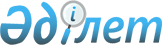 О принятии технического регламента Таможенного союза "О безопасности аппаратов, работающих на газообразном топливе"Решение Комиссии таможенного союза от 9 декабря 2011 года № 875

      В соответствии со статьей 13 Соглашения о единых принципах и правилах технического регулирования в Республике Беларусь, Республике Казахстан и Российской Федерации от 18 ноября 2010 года Комиссия Таможенного союза (далее – Комиссия) решила:



      1. Принять технический регламент Таможенного союза «О безопасности аппаратов, работающих на газообразном топливе» (ТР ТС 016/2011) (прилагается).



      2. Утвердить:



      2.1. Перечень стандартов, в результате применения которых на добровольной основе обеспечивается соблюдение требований технического регламента Таможенного союза «О безопасности аппаратов, работающих на газообразном топливе» (ТР ТС 016/2011) (прилагается);



      2.2. Перечень стандартов, содержащих правила и методы исследований (испытаний) и измерений, в том числе правила отбора образцов, необходимые для применения и исполнения требований технического регламента Таможенного союза «О безопасности аппаратов, работающих на газообразном топливе» (ТР ТС 016/2011) и осуществления оценки (подтверждения) соответствия продукции (прилагается).



      3. Установить:



      3.1. Технический регламент Таможенного союза «О безопасности аппаратов, работающих на газообразном топливе» (далее – Технический регламент) вступает в силу с 15 февраля 2013 года;



      3.2. Документы об оценке (подтверждении) соответствия обязательным требованиям, установленным нормативными правовыми актами Таможенного союза или законодательством государства – члена Таможенного союза, выданные или принятые в отношении продукции, являющейся объектом технического регулирования Технического регламента (далее – продукция) до дня вступления в силу Технического регламента, действительны до окончания срока их действия, но не позднее 15 марта 2015 года. Указанные документы, выданные или принятые до дня официального опубликования настоящего Решения, действительны до окончания срока их действия.



      Со дня вступления в силу Технического регламента выдача или принятие документов об оценке (подтверждении) соответствия продукции обязательным требованиям, ранее установленным нормативными правовыми актами Таможенного союза или законодательством государства – члена Таможенного союза, не допускается;



      3.3. До 15 марта 2015 года допускается производство и выпуск в обращение продукции в соответствии с обязательными требованиями, ранее установленными нормативными правовыми актами Таможенного союза или законодательством государства – члена Таможенного союза, при наличии документов об оценке (подтверждении) соответствия продукции указанным обязательным требованиям, выданных или принятых до дня вступления в силу Технического регламента.



      Указанная продукция маркируется национальным знаком соответствия (знаком обращения на рынке) в соответствии с законодательством государства – члена Таможенного союза или с Решением Комиссии от 20 сентября 2010 года № 386.



      Маркировка такой продукции единым знаком обращения продукции на рынке государств – членов Таможенного союза не допускается;



      3.31. До 15 ноября 2013 года допускается производство и выпуск в обращение на таможенной территории Таможенного союза продукции, не подлежавшей до дня вступления в силу Технического регламента обязательной оценке (подтверждению) соответствия обязательным требованиям, установленным нормативными правовыми актами Таможенного союза или законодательством государства – члена Таможенного союза, без документов об обязательной оценке (подтверждении) соответствия и без маркировки национальным знаком соответствия (знаком обращения на рынке);



      3.4. Обращение продукции, выпущенной в обращение в период действия документов об оценке (подтверждении) соответствия, указанных в подпункте 3.2 настоящего Решения, а также продукции, указанной в подпункте 3.31 настоящего Решения, допускается в течение срока службы продукции, установленного в соответствии с законодательством государства – члена Таможенного союза.

      Сноска. Пункт 3 с изменениями, внесенными решением Коллегии Евразийской экономической комиссии от 04.12.2012 № 251 (вступает в силу по истечении 30 календарных дней с даты его официального опубликования).



      4. Секретариату Комиссии совместно со Сторонами подготовить проект Плана мероприятий, необходимых для реализации Технического регламента, и в трехмесячный срок со дня вступления в силу настоящего Решения обеспечить представление его на утверждение Комиссии в установленном порядке.



      5. Российской Стороне с участием Сторон на основании мониторинга результатов применения стандартов обеспечить подготовку предложений по актуализации перечней стандартов, указанных в пункте 2 настоящего Решения, и их представление не реже одного раза в год со дня вступления в силу Технического регламента в Секретариат Комиссии для утверждения Комиссией в установленном порядке.



      6. Сторонам:



      6.1. До дня вступления в силу Технического регламента определить органы государственного контроля (надзора), ответственныеза осуществление государственного контроля (надзора) за соблюдением требований Технического регламента, и информировать об этом Комиссию;



      6.2. Со дня вступления в силу Технического регламента обеспечить проведение государственного контроля (надзора) за соблюдением требований Технического регламента с учетом подпунктов 3.2 – 3.4 настоящего Решения.



      7. Настоящее Решение вступает в силу с даты его официального опубликования.Члены Комиссии Таможенного союза:

УТВЕРЖДЕН         

Решением Комиссии     

Таможенного союза     

от 9 декабря 2011г. № 875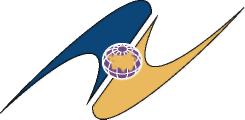  

ТЕХНИЧЕСКИЙ РЕГЛАМЕНТ

ТАМОЖЕННОГО СОЮЗА

______________________________________________________________________ТР ТС 016/2011 

О безопасности аппаратов, работающих на газообразном топливе

Содержание

      Предисловие



      Статья 1. Область применения



      Статья 2. Определения



      Статья 3. Правила обращения на рынке



      Статья 4. Требования безопасности



      Статья 5. Обеспечение соответствия требованиям безопасности



      Статья 6. Подтверждение соответствия



      Статья 7. Маркировка единым знаком обращения продукции на рынке государств - членов Таможенного союза



      Статья 8. Защитительная оговорка



      Приложение 1. Перечень газоиспользующего оборудования, в отношении которого устанавливаются требования технического регламента Таможенного союза «О безопасности аппаратов, работающих на газообразном топливе»



      Приложение 2. Требования к эксплуатационной документации



      Приложение 3. Требования к маркировке и упаковке

ТР ТС 016/2011 

Предисловие

      1. Настоящий технический регламент разработан в соответствии с Соглашением о единых принципах и правилах технического регулирования в Республике Беларусь, Республике Казахстан и Российской Федерации от 18 ноября 2010 г.



      2. Настоящий технический регламент устанавливает на единой таможенной территории Таможенного союза единые обязательные для применения и исполнения требования к аппаратам, работающим на газообразном топливе (далее – газоиспользующее оборудование) в целях обеспечения свободного перемещения газоиспользующего оборудования, выпускаемого в обращение на единой таможенной территории Таможенного союза.



      3. Если в отношении газоиспользующего оборудования будут приняты иные технические регламенты Таможенного союза, устанавливающие требования к газоиспользующему оборудованию, отличные от требований настоящего технического регламента, то газоиспользующее оборудование должно соответствовать требованиям этих технических регламентов Таможенного союза, действие которых на него распространяется. 

Статья 1. Область применения

      1. Настоящий технический регламент распространяется на газоиспользующее оборудование, выпускаемое в обращение на единой таможенной территории Таможенного союза.



      2. В настоящем техническом регламенте под газоиспользующим оборудованием понимаются:



      а) оборудование, предназначенное для приготовления пищи, отопления и горячего водоснабжения, включая оборудование в составе комбинированных аппаратов;



      б) блочные автоматические горелки и газоиспользующее оборудование с блочными автоматическими горелками, указанное в подпункте «а» настоящего пункта;



      в) устройства, предназначенные для встраивания в оборудование и находящиеся в обращении отдельно от оборудования, указанного в подпунктах «а» и «б» настоящего пункта, в том числе устройства управления, регулирования и безопасности.



      3. Требования настоящего технического регламента устанавливаются в отношении газоиспользующего оборудования, предусмотренного перечнем согласно приложению 1.



      4. Настоящий технический регламент не распространяется на следующие виды газоиспользующего оборудования:



      а) паровые котлы с давлением пара более 0,07 МПа и водогрейные котлы с температурой воды более 115 оС;



      б) оборудование, предназначенное для использования в технологических процессах на промышленных предприятиях, за исключением газоиспользующего оборудования, включенного в Перечень, приведенный в приложении 1;



      в) оборудование, использующее газ в качестве моторного топлива.



      5. Существенными признаками, характеризующими газоиспользующее оборудование, являются:



      а) наименование, модель (тип) и назначение газоиспользующего



оборудования;



      б) вид и номинальное давление используемого газа;



      в) номинальная тепловая мощность;



      г) напряжение и частота электрического тока (для газоиспользующего оборудования, подключаемого к электрической сети).



      6. Идентификация газоиспользующего оборудования проводится с учетом признаков, указанных в пункте 5 статьи 1 настоящего технического регламента, путем сравнения с ними характеристик газоиспользующего оборудования, указанных на упаковке, маркировке и в эксплуатационной документации.



      7. Настоящий технический регламент устанавливает требования к газоиспользующему оборудованию в целях защиты жизни и (или) здоровья человека, имущества, окружающей среды, жизни и (или) здоровья животных и растений, предупреждения действий, вводящих в заблуждение потребителей (пользователей) относительно его назначения и безопасности, а также в целях обеспечения энергетической эффективности и ресурсосбережения. 

Статья 2. Определения

      В настоящем техническом регламенте используются следующие термины и определения:



      «вентиляция камеры сгорания» - процесс вытеснения воздухом несгоревшего газа, находящегося в камере сгорания газоиспользующего оборудования и в дымоходах при отсутствии подачи газа в горелку;



      «время розжига газогорелочного устройства» - интервал времени от момента подачи газа в горелку до воспламенения и распространения пламени по всей поверхности газогорелочного устройства;



      «газовый тракт» - части оборудования между основным запорным органом и горелкой (горелками), по которым подают или в которых находится газ;



      «газообразное топливо» - топливо, находящееся в газообразном состоянии при температуре 15 оС и атмосферном давлении 101,325 кПа;



      «горелка с полным предварительным смешением» - горелка, в которой газ смешивается с воздухом для горения перед выходными отверстиями горелки или в которую подается готовая горючая смесь;



      «зажигание» - процесс, при котором происходит воспламенение газовоздушной смеси запальной и (или) основной горелки с регистрацией наличия пламени;



      «комбинированная горелка» - горелка, предназначенная для раздельного сжигания газообразных или жидких видов топлива;



      «норма утечки газа» - допустимая величина утечки газа через газовый тракт при подаче газа во входной патрубок и при закрытом состоянии устройств управления, регулирования и безопасности;



      «обращение газоиспользующего оборудования на рынке» - процессы перехода газоиспользующего оборудования от изготовителя к потребителю (пользователю), которые проходит газоиспользующее оборудование после завершения его изготовления;



      «партия газоиспользующего оборудования» - определенным образом идентифицированное количество единиц газоиспользующего оборудования, изготовленных в одних и тех же условиях технологического процесса;



      «повторное зажигание» - зажигание, при котором конструкцией оборудования предусмотрено, что после погасания пламени во время работы оборудования прекращается подача газа в горелку и начинается выполнение заданной программы автоматического пуска горелки;



      «пусковая мощность» – средняя мощность газоиспользующего оборудования в течение интервала времени от момента подачи газа в горелку до регистрации наличия пламени;



      «техническая документация» - система графических и текстовых документов, используемых при конструировании, изготовлении и эксплуатации газоиспользующего оборудования (деталей, сборочных единиц, комплексов и комплектов);



      «типовой образец» - идентифицированный по функциональному назначению и конструктивному исполнению образец газоиспользующего оборудования, изготовленный в одних и тех же условиях технологического процесса, отобранный для оценки соответствия;



      «устройство безопасности» - устройство, обеспечивающее автоматическое отключение подачи газа в основную горелку при отклонении контролируемых параметров за допустимые пределы. 

Статья 3. Правила обращения на рынке

      1. Газоиспользующее оборудование выпускается в обращение на рынке при его соответствии настоящему техническому регламенту, а также другим техническим регламентам Таможенного союза, действие которых на него распространяется и при условии, что оно прошло подтверждение соответствия согласно статье 6 настоящего технического регламента, а также согласно другим техническим регламентам Таможенного союза, действие которых на него распространяется. 

Статья 4. Требования безопасности

      1. Газоиспользующее оборудование должно исключать опасность взрыва от внешнего источника зажигания.



      2. Горелка с полным предварительным смешением должна исключать опасность взрыва при всех предусмотренных изготовителем режимах сжигания газообразного топлива.



      3. Комбинированная горелка должна обеспечивать безопасность газоиспользующего оборудования при раздельном сжигании газообразного и жидкого топлива.



      4. Конструкция газового тракта газоиспользующего оборудования должна исключать превышение установленной изготовителем максимально допустимой нормы утечки газа.



      5. Соединения газового тракта должны быть герметичны.



      6. Газоиспользующее оборудование должно обеспечивать вентиляцию камеры сгорания за счет естественной тяги или принудительной подачи воздуха перед зажиганием и повторным зажиганием горелки.



      7. Пусковая мощность и время розжига горелки газоиспользующего оборудования при зажигании и повторном зажигании, количество попыток повторного зажигания, время отключения подачи газа при погасании пламени должны быть ограничены для предотвращения опасного скопления несгоревшего газа.



      8. Горелка должна обеспечивать плавный розжиг с равномерным воспламенением по всей поверхности горелки.



      9. Газоиспользующее оборудование, предназначенное для применения во внутренних пространствах и помещениях, должно иметь устройство, обеспечивающее предотвращение скопления несгоревшего газа. Допускается применять газоиспользующее оборудование без подобного устройства в помещениях, в соответствии с требованиями к вентиляции помещения, установленными в инструкции по монтажу, техническому обслуживанию и ремонту газоиспользующего оборудования.



      10. Конструкция газоиспользующего оборудования не должна создавать опасность возгорания опорных и прилегающих к газоиспользующему оборудованию поверхностей.



      11. Газоиспользующее оборудование должно обеспечивать устойчивость пламени и отсутствие в продуктах сгорания недопустимых концентраций оксидов углерода и азота.



      12. Газоиспользующее оборудование, соединенное с дымоходом, должно исключать случайный выброс продуктов сгорания в помещение.



      13. Газоиспользующее оборудование, соединенное с дымоходом, должно обеспечить прекращение подачи газа к горелке при нарушениях в системе отвода продуктов сгорания.



      14. Устройство безопасности отопительного и водонагревательного газоиспользующего оборудования, не соединенного с дымоходом и не оснащенного вытяжным устройством для отвода продуктов сгорания, должно обеспечивать контроль состояния атмосферного воздуха и прекращение подачи газа к горелкам при концентрации оксида углерода в воздухе помещения, превышающей предельно допустимую концентрацию.



      15. Конденсат, образующийся при пуске, не должен влиять на безопасность газоиспользующего оборудования.



      16. Газоиспользующее оборудование должно исключать образование конденсата при сжигании газообразного топлива (кроме газоиспользующего оборудования, работающего в конденсационном режиме).



      17. Материалы, используемые при изготовлении газоиспользующего оборудования, которые могут соприкасаться с продуктами питания или водой, используемой в санитарных целях, не должны приводить к ухудшению их качества.



      18. Газоиспользующее оборудование должно исключать возникновение неустойчивых положений, деформаций, поломок или износа, способных снизить его безопасность в течение срока службы.



      19. Все детали, находящиеся под давлением, должны выдерживать механические и температурные эксплуатационные нагрузки во избежание возникновения деформаций, влияющих на безопасность газоиспользующего оборудования.



      20. Материалы, применяемые при изготовлении газоиспользующего оборудования, должны соответствовать своему назначению и быть устойчивыми к механическим, тепловым и химическим воздействиям, которым они будут подвергаться в течение срока службы оборудования.



      21. Нагрев поверхности устройств ручного управления и внешних поверхностей газоиспользующего оборудования, с которыми может контактировать пользователь, за исключением поверхностей, выполняющих функцию теплопередачи или нагреваемых открытым пламенем, не должен приводить к термическому ожогу.



      22. Конструкция газоиспользующего оборудования, предназначенного для горячего водоснабжения, должна предусматривать устройство, исключающее термический ожог пользователя водой, применяемой в данной системе водоснабжения.



      23. Колебания электрического напряжения или изменения характеристик вспомогательной энергии, а также отключение энергии и последующее ее восстановление не должны нарушать безопасность газоиспользующего оборудования.



      24. Газоиспользующее оборудование, подключаемое к электрической сети, должно обеспечивать защиту от поражения электрическим током.



      25. Если газоиспользующее оборудование оснащено устройствами управления, то их работа не должна нарушать функционирование устройств безопасности.



      26. Газоиспользующее оборудование должно обеспечивать безопасность при выходе из строя любого из устройств регулирования, управления или безопасности.



      27. Устройства управления, регулирования и запорная арматура  газоиспользующего оборудования должны иметь обозначения и соответствующие указания, предотвращающие ошибочные действия со стороны пользователя.



      28. Устройства безопасности, управления и регулирования газоиспользующего оборудования, устанавливаемые и регулируемые изготовителем и не требующие регулировки монтажником или пользователем, должны быть соответствующим образом защищены.



      29. В эксплуатационной документации указывается информация, ограничивающая условия применения газоиспользующего оборудования или предупреждающая о необходимости принятия мер по обеспечению безопасности. Требования к информации, содержащейся в эксплуатационной документации, установлены в приложении 2 к настоящему техническому регламенту.



      30. Требования к информации, содержащейся в маркировке газоиспользующего оборудования, установлены в приложении 3 к настоящему техническому регламенту. 

Статья 5. Обеспечение соответствия требованиям безопасности

      1. Соответствие газоиспользующего оборудования требованиям, установленным настоящим техническим регламентом, обеспечивается выполнением его требований непосредственно, либо выполнением требований межгосударственных стандартов, а в случае их отсутствия (до принятия межгосударственных стандартов) - национальных (государственных) стандартов государств - членов Таможенного союза, в результате применения которых на добровольной основе обеспечивается соблюдение требований технического регламента Таможенного союза, и стандартов, содержащих правила и методы исследований (испытаний) и измерений, в том числе правила отбора образцов, необходимые для применения и исполнения требований технического регламента Таможенного союза и осуществления оценки (подтверждения) соответствия продукции (далее - стандарты).



      Выполнение на добровольной основе требований данных стандартов свидетельствует о соответствии требованиям безопасности настоящего технического регламента.



      2. Перечни стандартов, указанных в пункте 1 настоящей статьи, утверждает Комиссия Таможенного союза (далее – Комиссия). 

Статья 6. Подтверждение соответствия

      1. Подтверждение соответствия газоиспользующего оборудования требованиям настоящего технического регламента носит обязательный характер и осуществляется в формах декларирования соответствия или сертификации.



      2. Формы подтверждения соответствия, предусмотренные для определенных видов (типов) газоиспользующего оборудования, указаны в приложении 1 к настоящему техническому регламенту.



      3. Подтверждение соответствия газоиспользующего оборудования осуществляется по схемам, установленным в техническом регламенте в соответствии с Положением о порядке применения типовых схем оценки (подтверждения) соответствия требованиям технических регламентов Таможенного союза, утвержденным Комиссией.



      4. По желанию заявителя декларирование соответствия может быть заменено сертификацией по схемам сертификации, эквивалентным схемам декларирования соответствия, предусмотренным для газоиспользующего оборудования настоящим техническим регламентом, в том числе при отсутствии или недостаточности у заявителя собственных доказательств подтверждения соответствия требованиям настоящего технического регламента.



      5. Декларирование соответствия газоиспользующего оборудования, осуществляется по одной из следующих схем:



      схема 1Д - декларирование соответствия газоиспользующего оборудования, выпускаемого серийно, на основании результатов испытаний типовых образцов газоиспользующего оборудования, проведенных изготовителем, и производственного контроля, осуществляемого изготовителем.



      схема 2Д – декларирование соответствия партии (единичного изделия) газоиспользующего оборудования на основании результатов испытаний типовых образцов (единичного изделия) газоиспользующего оборудования, проведенных заявителем;



      схема 3Д – декларирование соответствия газоиспользующего оборудования, выпускаемого серийно, на основании результатов испытаний типовых образцов газоиспользующего оборудования, проведенных аккредитованной испытательной лабораторией (центром), включенной в Единый реестр органов по сертификации и испытательных лабораторий (центров) Таможенного союза (далее – аккредитованная испытательная лаборатория), и производственного контроля, осуществляемого изготовителем;



      схема 4Д - декларирование соответствия партии (единичного изделия) газоиспользующего оборудования на основании результатов испытаний типовых образцов (единичного изделия) газоиспользующего оборудования, проведенных аккредитованной испытательной лабораторией (центром).



      Выбор схемы декларирования соответствия газоиспользующего оборудования осуществляется изготовителем (уполномоченным изготовителем лицом), импортером.



      При декларировании соответствия партии газоиспользующего оборудования по схемам 2Д, 4Д заявителем может быть зарегистрированное в соответствии с законодательством государства - члена Таможенного союза на его территории юридическое лицо или физическое лицо, в качестве индивидуального предпринимателя, либо являющееся изготовителем или продавцом, либо выполняющее функции иностранного изготовителя на основании договора с ним, в части обеспечения соответствия поставляемой продукции требованиям настоящего технического регламента и в части ответственности за несоответствие поставляемой продукции требованиям настоящего технического регламента Таможенного союза (лицо, выполняющее функции иностранного изготовителя).



      При декларировании соответствия газоиспользующего оборудования, выпускаемого серийно, по схемам 1Д, 3Д заявителем может быть зарегистрированное в соответствии с законодательством государства - члена Таможенного союза на его территории юридическое лицо или физическое лицо, в качестве индивидуального предпринимателя, либо являющееся изготовителем, либо выполняющее функции иностранного изготовителя на основании договора с ним, в части обеспечения соответствия поставляемой продукции требованиям настоящего технического регламента и в части ответственности за несоответствие поставляемой продукции требованиям настоящего технического регламента Таможенного союза (лицо, выполняющее функции иностранного изготовителя).



      6. При декларировании соответствия по схемам 1Д, 2Д заявитель самостоятельно формирует доказательственные материалы в целях подтверждения соответствия газоиспользующего оборудования требованиям настоящего технического регламента. В качестве доказательственных материалов используются техническая документация, результаты собственных исследований (испытаний) и измерений.



      7. Доказательственные материалы при декларировании соответствия по схемам 1Д, 2Д должны включать в себя:



      а) техническое описание объекта подтверждения соответствия (при отсутствии руководства по эксплуатации);



      б) техническую документацию, послужившую основанием для заявления о соответствии декларируемого газоиспользующего оборудования требованиям настоящего технического регламента;



      в) протокол (протоколы) испытаний газоиспользующего оборудования, проведенных заявителем и (или) аккредитованной испытательной лабораторией;



      г) эксплуатационные документы;



      д) перечень стандартов, указанных в пункте 1 статьи 5, требованиям которых должно соответствовать данное газоиспользующее оборудование (при их применении изготовителем);



      е) пояснительную записку, содержащую описание принятых технических решений, подтверждающих выполнение требований безопасности настоящего технического регламента, если стандарты, указанные в пункте 1 статьи 5 отсутствуют или не применялись;



      ж) товаросопроводительную документацию (для партии, единичного изделия);



      з) сертификат на систему менеджмента изготовителя (при наличии);



      и) сведения о проведенных исследованиях (при наличии);



      к) другие документы, прямо или косвенно подтверждающие соответствие газоиспользующего оборудования требованиям безопасности настоящего технического регламента (при наличии).



      8. При декларировании соответствия по схемам 3Д, 4Д заявитель наряду с собственными доказательственными материалами, использует доказательства, полученные с участием органа по сертификации (оценке (подтверждению) соответствия), включенного в Единый реестр органов по сертификации и испытательных лабораторий (центров) Таможенного союза (далее - орган по сертификации (оценке (подтверждению) соответствия), и (или) аккредитованной испытательной лаборатории.



      В дополнение к доказательственным материалам, предусмотренным

подпунктами а) - и) пункта 7 статьи 6 настоящего технического регламента, включается протокол испытаний типовых образцов газоиспользующего оборудования, проведенных аккредитованной испытательной лабораторией (центром) (далее - протокол испытаний), и результаты производственного контроля, выполненного изготовителем (при декларировании соответствия по схеме 3Д).



      9. Декларирование соответствия включает в себя следующие процедуры, выполняемые заявителем:



      а) формирование и анализ технической документации;



      б) осуществление производственного контроля при декларировании соответствия по схемам 1Д, 3Д;



      в) проведение испытаний типовых образцов газоиспользующего оборудования (единичного изделия) заявителем (схемы 1Д, 2Д) и (или) в аккредитованной испытательной лаборатории (схемы 3Д, 4Д);



      г) оформление и регистрация декларации о соответствии в соответствии с порядком, утвержденным Комиссий Таможенного союза.



      д) маркировка единым знаком обращения продукции на рынке государств - членов Таможенного союза.



      Декларация о соответствии оформляется по единой форме, утвержденной решением Комиссии Таможенного союза.



      10. Срок действия декларации о соответствии для газоиспользующего оборудования, выпускаемого серийно, – не более 3 лет, для партии газоиспользующего оборудования (единичного изделия) срок действия декларации о соответствии не устанавливается.



      Декларация о соответствии партии газоиспользующего оборудования требованиям настоящего технического регламента действует только в отношении оборудования, относящегося к конкретной партии.



      11. Сертификация газоиспользующего оборудования осуществляется на основании договора между заявителем и органом по сертификации (оценке (подтверждению) соответствия) по схемам, установленным пунктом 12 статьи 6 настоящего технического регламента.



      12. Для подтверждения соответствия газоиспользующего оборудования требованиям настоящего технического регламента устанавливаются следующие схемы сертификации:



      а) схема 1С – сертификация газоиспользующего оборудования, выпускаемого серийно, на основании результатов испытаний типовых образцов, проведенных аккредитованной испытательной лабораторией (центром), с осуществлением анализа состояния производства этого газоиспользующего оборудования и последующего контроля органом по сертификации (оценке (подтверждению) соответствия) сертифицированного газоиспользующего оборудования;



      б) схема 3С – сертификация партии газоиспользующего оборудования на основании результатов испытаний типовых образцов газоиспользующего оборудования, проведенных аккредитованной испытательной лабораторией (центром);



      в) схема 4С – сертификация единичных образцов газоиспользующего оборудования на основании результатов их испытаний, проведенных аккредитованной испытательной лабораторией (центром).



      13. При сертификации газоиспользующего оборудования по схеме 1С заявителем может быть зарегистрированное в соответствии с законодательством государства - члена Таможенного союза на его территории юридическое лицо или физическое лицо в качестве индивидуального предпринимателя, либо являющееся изготовителем, либо выполняющее функции иностранного изготовителя на основании договора с ним, в части обеспечения соответствия поставляемой продукции требованиям настоящего технического регламента и в части ответственности за несоответствие поставляемой продукции требованиям настоящего технического регламента Таможенного союза (лицо, выполняющее функции иностранного изготовителя).



      При сертификации газоиспользующего оборудования по схемам 3С и 4С заявителем может быть зарегистрированное в соответствии с законодательством государства - члена Таможенного союза на его территории юридическое лицо или физическое лицо в качестве индивидуального предпринимателя, либо являющееся изготовителем или продавцом, либо выполняющее функции иностранного изготовителя на основании договора с ним, в части обеспечения соответствия поставляемой продукции требованиям настоящего технического регламента и в части ответственности за несоответствие поставляемой продукции требованиям настоящего технического регламента Таможенного союза (лицо, выполняющее функции иностранного изготовителя).



      14. Для осуществления сертификации газоиспользующего оборудования заявитель формирует комплект документов, который должен включать в себя:



      а) техническую документацию газоиспользующего оборудования;



      б) перечень стандартов, указанных в пункте 1 статьи 5, требованиям которых должно соответствовать данное газоиспользующее оборудование (если применялись);



      е) пояснительную записку, содержащую описание принятых технических решений, подтверждающих выполнение требований безопасности настоящего технического регламента, если стандарты, указанные в пункте 1 статьи 5 отсутствуют или не применялись;



      г) протокол (протоколы) испытаний типового (единичного) образца, проведенные изготовителем или аккредитованной испытательной лабораторией (при наличии);



      д) сертификаты соответствия (декларации о соответствии) на устройства, находящиеся в обращении отдельно от газоиспользующего оборудования, предназначенные для встраивания в газоиспользующее оборудование (при наличии таких устройств, встроенных в оборудование);



      е) сертификат (копия сертификата) системы менеджмента качества (при наличии);



      ж) другие по выбору заявителя документы, прямо или косвенно подтверждающие соответствие газоиспользующего оборудования требованиям, установленным настоящим техническим регламентом.



      15. Сертификация газоиспользующего оборудования включает в себя следующие процедуры:



      а) подачу заявителем в орган по сертификации (оценке (подтверждению) соответствия) заявки на проведение сертификации газоиспользующего оборудования (далее - заявка) с прилагаемым комплектом документов, указанным в пункте 14 настоящей статьи;



      б) рассмотрение заявки и принятие по ней решения органом по сертификации (оценке (подтверждению) соответствия);



      в) отбор органом по сертификации (оценке (подтверждению) соответствия) типовых образцов газоиспользующего оборудования для проведения испытаний в аккредитованной испытательной лаборатории (центре);



      г) проведение испытаний образца(ов) газоиспользующего оборудования аккредитованной испытательной лабораторией (центром);



      д) проведение органом по сертификации (оценке (подтверждению) соответствия) анализа представленного заявителем комплекта документов;



      е) проведение органом по сертификации (оценке (подтверждению) соответствия) анализа состояния производства газоиспользующего оборудования, если такой анализ предусмотрен соответствующей схемой сертификации.



      При наличии у изготовителя сертифицированной системы менеджмента качества производства или разработки и производства газоиспользующего оборудования орган по сертификации (оценке (подтверждению) соответствия) оценивает возможность данной системы обеспечивать стабильный выпуск сертифицируемого газоиспользующего оборудования, соответствующего требованиям настоящего технического регламента;



      ж) обобщение результатов испытаний, анализа технической документации и состояния производства газоиспользующего оборудования или оценки системы менеджмента качества и при положительном результате выдачу заявителю сертификата соответствия;



      з) маркировка единым знаком обращения продукции на рынке государств - членов Таможенного союза.



      и) инспекционный контроль за сертифицированным газоиспользующим оборудованием, если такой контроль предусмотрен схемой сертификации;



      16. Заявитель подает заявку по своему выбору в любой из органов по сертификации (оценке (подтверждению) соответствия).



      17. Если схема сертификации предусматривает проведение испытаний, заявитель должен предоставить в распоряжение органа по сертификации (оценке (подтверждению) соответствия) типовой образец газоиспользующего оборудования, представляющий данное производство. Протокол испытаний может охватывать несколько моделей (типов) газоиспользующего оборудования при условии, что различие между моделями (типами) не влияет на уровень безопасности и иные требования относительно использования газоиспользующего оборудования.



      В случае необходимости проведения дополнительных испытаний, которые не могут быть проведены на уже отобранном типовом образце, органом по сертификации (оценке (подтверждению) соответствия) могут отбираться дополнительные типовые образцы.



      18. Испытания типового образца проводит аккредитованная испытательная лаборатория (центр) на основании договора с заявителем или органом по сертификации (оценке (подтверждению) соответствия), которому выдается протокол испытаний. Допускается проводить испытания типового образца аккредитованной испытательной лабораторией (центром) у изготовителя или на месте эксплуатации, если типовой образец отвечает признакам, установленным пунктом 6 статьи 1 настоящего технического регламента.



      19. При положительных результатах анализа представленной заявителем технической документации, результатов испытаний типового образца и анализа состояния производства газоиспользующего оборудования орган по сертификации (оценке (подтверждению) соответствия) оформляет сертификат соответствия, регистрирует его и выдает заявителю.



      В случае отрицательного результата сертификации орган по сертификации направляет заявителю мотивированное решение об отказе в выдаче сертификата соответствия.



      Сертификат соответствия оформляется по Единой форме, утвержденной решением Комиссии Таможенного союза.



      Срок действия сертификата соответствия для газоиспользующего оборудования, выпускаемого серийно, – не более 5 лет, для партии газоиспользующего оборудования (единичного изделия) срок действия сертификата соответствия не устанавливается. Сертификат соответствия в отношении партии газоиспользующего оборудования действует только в отношении оборудования, относящегося к конкретной партии.



      20. Заявитель, в том числе заявитель, являющийся продавцом (поставщиком) газоиспользующего оборудования, на основании полученного сертификата соответствия маркирует газоиспользующее оборудование единым знаком обращения продукции на рынке государств - членов Таможенного союза.



      21. Орган по сертификации (оценке (подтверждению) соответствия) не реже одного раза в два года в течение всего срока действия сертификата соответствия проводит инспекционный контроль за сертифицированным газоиспользующим оборудованием, выпускаемым серийно, посредством испытаний образцов в аккредитованной испытательной лаборатории (центре) и (или) анализа состояния производства газоиспользующего оборудования, если такой анализ предусмотрен соответствующей схемой сертификации. Отбор типового образца для испытаний по усмотрению органа по сертификации (оценке (подтверждению) соответствия) проводится у изготовителя или продавца.



      22. Хранение технической документации.



      Техническая документация, включая документы, подтверждающие соответствие на территории государств - членов Таможенного союза, должна храниться:



      на газоиспользующее оборудование - у изготовителя (лица, выполняющего функции иностранного изготовителя) в течение не менее 10 лет со дня снятия (прекращения) с производства этого оборудования;



      партию газоиспользующего оборудования (единичное изделие) – у продавца (поставщика), изготовителя (лица, выполняющего функции иностранного изготовителя) в течение не менее 10 лет со дня реализации последнего изделия из партии.



      Документы и материалы, подтверждающие результаты сертификации, хранятся в органе по сертификации, выдавшем сертификат соответствия в течение не менее 5 лет после окончания срока действия сертификата соответствия.



      Вышеуказанные документы должны предоставляться органам государственного контроля (надзора) по их требованию. 

Статья 7. Маркировка единым знаком обращения продукции на рынке

государств - членов Таможенного союза

      1. Газоиспользующее оборудование, соответствующее требованиям настоящего технического регламента и прошедшее установленные настоящим техническим регламентом процедуры подтверждения соответствия, должно иметь маркировку единым знаком обращения продукции на рынке государств - членов Таможенного союза.



      2. Единый знак обращения продукции на рынке государств - членов Таможенного союза наносится на каждую единицу газоиспользующего оборудования. Единый знак обращения продукции на рынке государств - членов Таможенного союза наносится на само изделие, а также приводится в прилагаемых к нему эксплуатационных документах. Допускается нанесение единого знака обращения продукции на рынке государств - членов Таможенного союза только на упаковку и указание в прилагаемых к нему эксплуатационных документах, если его невозможно нанести непосредственно на газоиспользующее оборудование.



      3. Единый знак обращения продукции на рынке государств - членов Таможенного союза наносится на изделие любым способом, обеспечивающим четкое и ясное изображение в течение всего срока службы газоиспользующего оборудования.



      4. Маркировка единым знаком обращения продукции на рынке государств -членов Таможенного союза осуществляется перед выпуском газоиспользующего оборудования в обращение на рынке.



      5. Газоиспользующее оборудование маркируется единым знаком обращения продукции на рынке государств - членов Таможенного союза при его соответствии требованиям всех технических регламентов Таможенного союза, распространяющихся на него и предусматривающих нанесение единого знака обращения продукции на рынке государств - членов Таможенного союза.  

Статья 8. Защитительная оговорка

      1. Государства - члены Таможенного союза обязаны предпринять все меры для ограничения, запрета выпуска в обращение газоиспользующего оборудования на единой таможенной территории Таможенного союза, а также изъятия с рынка газоиспользующего оборудования, не соответствующего требованиям настоящего технического регламента.

Приложение 1       

к техническому регламенту

Таможенного союза    

«О безопасности аппаратов,

работающих на      

газообразном топливе» 

(ТР ТС 016/2011)     

ПЕРЕЧЕНЬ

газоиспользующего оборудования, в отношении которого

устанавливаются требования технического регламента Таможенного

союза «О безопасности аппаратов, работающих на газообразном

топливе»

Приложение 2       

к техническому регламенту

Таможенного союза   

«О безопасности аппаратов,

работающих на       

газообразном топливе» 

(ТР ТС 016/2011)   

Требования к эксплуатационной документации

      1. В комплект поставки газоиспользующего оборудования должна входить следующая эксплуатационная документация: инструкция по монтажу, техническому обслуживанию и ремонту газоиспользующего оборудования и руководство по его эксплуатации. Указанные документы выполняются на русском языке и на государственном(ых) языке(ах) государства - члена Таможенного союза, при наличии соответствующих требований в законодательстве(ах) государства(в) - члена(ов) Таможенного союза.



      Эксплуатационные документы выполняются на бумажных носителях. К ним может быть приложен комплект эксплуатационных документов на электронных носителях.



      При необходимости допускается объединять указанные документы.



      2. Инструкция по монтажу, техническому обслуживанию и ремонту газоиспользующего оборудования должна содержать следующую информацию:



      а) общее описание газоиспользующего оборудования и порядок его работы;



      б) номинальную тепловую мощность и (или) номинальную тепловую производительность газоиспользующего оборудования;



      в) виды и номинальные давления используемых газов;



      г) порядок перевода газоиспользующего оборудования с одного вида газа на другой;



      д) требования к вентиляции помещения, где установлено газоиспользующее оборудование, для обеспечения процесса горения, исключения скопления опасных несгоревших газов и создания условий, обеспечивающих удаление продуктов горения;



      е) требования к газовым блочным горелкам и газоиспользующему оборудованию, для которого предназначены эти горелки, а при необходимости перечень комбинаций, рекомендованный изготовителем, чтобы гарантировать надлежащую сборку и наладку, обеспечить заявленные технические характеристики и безопасность собранного образца газоиспользующего оборудования во время эксплуатации;



      ж) требования к химическому составу воды для отопительного оборудования (в случае, когда вода является теплоносителем);



      з) номинальное напряжение электрической сети для газоиспользующего оборудования с электрическим питанием систем автоматики;



      и) виды и периодичность технического обслуживания, которому должно подвергаться газоиспользующее оборудование в процессе его эксплуатации;



      к) характерные неисправности газоиспользующего оборудования и методы их устранения;



      л) требования к воздухообмену в помещении, где допускается установка отопительного и водонагревательного газоиспользующего оборудования, не соединенного с дымоходом и не оснащенного вытяжным устройством для отвода продуктов сгорания;



      м) наименование и местонахождение изготовителя (лица, выполняющего функции иностранного изготовителя), информацию для связи с ними;



      н) месяц и год изготовления газоиспользующего оборудования и (или) информацию о месте нанесения и способе определения года изготовления.



      3. Руководство по эксплуатации газоиспользующего оборудования должно содержать все сведения, необходимые для его безопасной эксплуатации в течение срока службы, и указывать пользователю на ограничение его возможностей.



      4. В руководстве по эксплуатации должны быть установлены рекомендации по безопасной утилизации газоиспользующего оборудования.



      5. Арматура, предназначенная для монтажа газоиспользующего оборудования, и устройства, предназначенные для встраивания в газоиспользующее оборудование, должны поставляться в комплекте с инструкцией по монтажу, техническому обслуживанию и ремонту газоиспользующего оборудования. 

Приложение 3        

к техническому регламенту

Таможенного союза     

«О безопасности аппаратов,

работающих на       

газообразном топливе»   

(ТР ТС 016/2011)      

Требования к маркировке и упаковке

      1. Каждая единица газоиспользующего оборудования, выпускаемого в обращение на рынке государств - членов Таможенного союза, должна иметь разборчивую, легко читаемую маркировку, нанесенную в доступном для осмотра без разборки с применением инструмента месте, сохраняемую в течение срока службы газоиспользующего оборудования.



      2. Информация, содержащаяся в маркировке газоиспользующего оборудования, излагается на русском языке и на государственном(ых) языке(ах) государства - члена Таможенного союза, при наличии соответствующих требований в законодательстве(ах) государства(в) - члена(ов) Таможенного союза.



      3. Маркировка должна содержать следующую информацию:



      а) наименование и (или) товарный знак изготовителя, наименование страны, где изготовлена продукция;



      б) модель (тип) оборудования;



      в) серийный номер (номер партии);



      г) дата изготовления оборудования (месяц, год);



      д) номинальная тепловая мощность и (или) номинальная тепловая производительность газоиспользующего оборудования;



      е) вид и номинальное давление используемого газа;



      ж) напряжение, частота электрического тока и потребляемая электрическая мощность (для газоиспользующего оборудования, подключаемого к электрической сети).



      4. Предупредительные надписи, нанесенные на газоиспользующее оборудование, должны информировать пользователя:



      а) об опасности взрыва, пожара, отравления угарным газом, вредного термического воздействия, поражения электрическим током (в части газоиспользующего оборудования, подключаемого к электрической сети);



      б) о необходимости установки газоиспользующего оборудования в хорошо проветриваемых помещениях (в части газоиспользующего оборудования с отводом продуктов сгорания в помещение).



      5. Все присоединительные отверстия трубопроводов должны быть закрыты транспортировочными заглушками.



      6. Каждая единица газоиспользующего оборудования должна быть упакована так, чтобы обеспечить его сохранность при хранении и транспортировании.



      7. Упаковка должна обеспечивать условия транспортирования, погрузки и разгрузки газоиспользующего оборудования.



      8. На упаковку с внешней стороны должна быть нанесена маркировка.



      9. Маркировка должна быть четкой и хорошо различимой, нанесена несмываемой или водоотталкивающей краской, контрастной с цветом упаковки.



      10. Маркировка на упаковке должна содержать следующую информацию:



      а) модель (тип) оборудования;



      б) вид и номинальное давление используемого газа;



      в) манипуляционные знаки;



      г) наименование и (или) товарный знак изготовителя, наименование страны, где изготовлена продукция.



      11. Манипуляционные знаки должны дублироваться на разных местах упаковки.



      12. Допускается маркировать только упаковку, если маркировку невозможно нанести непосредственно на газоиспользующее оборудование ввиду особенностей конструкции.

УТВЕРЖДЕН                

Решением Комиссии           

Таможенного союза           

от 9 декабря 2011 г. № 875      

(в редакции Решения Коллегии      

Евразийской экономической комиссии  

от 3 февраля 2015 г. № 9)       

ПЕРЕЧЕНЬ 

   стандартов, в результате применения которых на добровольной

      основе обеспечивается соблюдение требований технического

       регламента Таможенного союза «О безопасности аппаратов,

        работающих на газообразном топливе» (ТР ТС 016/2011)      Сноска. Перечень в редакции решения Коллегии Евразийской экономической комиссии от 03.02.2015 № 9 (вступает в силу по истечении 30 календарных дней с даты его официального опубликования).

УТВЕРЖДЕН                

Решением Комиссии           

Таможенного союза          

от 9 декабря 2011 г. № 875     

(в редакции Решения Коллегии     

Евразийской экономической комиссии  

от 3 февраля 2015 г. № 9)       

                           ПЕРЕЧЕНЬ 

             стандартов, содержащих правила и методы 

    исследований (испытаний) и измерений, в том числе правила

    отбора образцов, необходимые для применения и исполнения

      требований технического регламента Таможенного союза

      «О безопасности аппаратов, работающих на газообразном

          топливе» (ТР ТС 016/2011) и осуществления оценки

             (подтверждения) соответствия продукции      Сноска. Перечень в редакции решения Коллегии Евразийской экономической комиссии от 03.02.2015 № 9 (вступает в силу по истечении 30 календарных дней с даты его официального опубликования).
					© 2012. РГП на ПХВ «Институт законодательства и правовой информации Республики Казахстан» Министерства юстиции Республики Казахстан
				От Республики

БеларусьОт Республики

КазахстанОт Российской 

ФедерацииС. РумасУ. ШукеевИ. ШуваловНаименование вида (типа)Форма подтверждения соответствияГазоиспользующее оборудование, предназначенное для приготовления пищи,

отопления и горячего водоснабженияГазоиспользующее оборудование, предназначенное для приготовления пищи,

отопления и горячего водоснабженияАппараты отопительные газовые бытовые (аппараты отопительные и комбинированные с водяным контуром, конвекторы, камины, воздухонагреватели, кондиционеры со встроенными газовыми воздухонагревателями)СертификацияПриборы газовые бытовые для приготовления и подогрева пищи (плиты, панели варочные, шкафы духовые, грили, электроплиты, имеющие не менее одной газовой горелки)СертификацияАппараты водонагревательные проточные газовыеСертификацияАппараты водонагревательные емкостные газовыеСертификацияПлиты и таганы газовые портативные и туристскиеДекларирование соответствияСветильники газовые бытовыеДекларирование соответствияГорелки газовые бытовые инфракрасного излучения, устройства газогорелочные для бытовых аппаратовДекларирование соответствияКотлы отопительные газовые (до 100 кВт)СертификацияКотлы отопительные газовые (более 100 кВт)СертификацияОборудование тепловое газовое для предприятий общественного питания и пищеблоков (котлы стационарные пищеварочные, плиты кухонные, аппараты пищеварочные и жарочные, сковороды опрокидывающиеся, жаровни, фритюрницы, оборудование для кипячения и подогрева жидкостей, мармиты для первых и вторых блюд)СертификацияГорелки газовые промышленные специального назначения (нагреватели «светлые» инфракрасного излучения)СертификацияРадиационные излучатели газовые закрытые (излучатели «темные»)СертификацияВоздухонагреватели газовые промышленные (рекуперативные и смесительные), включая воздухонагреватели с блочными дутьевыми горелками, кондиционеры со встроенными газовыми воздухонагревателямиСертификацияТеплогенераторы газовые для животноводческих помещенийСертификацияБрудеры газовые для птичниковДекларирование соответствияБлочные автоматические горелкиБлочные автоматические горелкиГорелки газовые блочные промышленныеСертификацияГорелки комбинированные блочные промышленныеСертификацияУстройства, предназначенные для встраивания в оборудованиеУстройства, предназначенные для встраивания в оборудованиеРегуляторы давления газа, работающие без постороннего источника энергииСертификацияРегуляторы (редукторы) к баллонам газовымСертификацияПриборы и средства автоматизации для газовых горелок и аппаратов (блоки и панели для автоматического розжига)Декларирование соответствияАрматура газорегулирующая и запорно-предохранительная (клапаны автоматические отсечные, регуляторы давления, термоэлектрические устройства контроля пламени, краны, термостаты механические)Декларирование соответствияСоединения гибкие для газовых горелок и аппаратовСертификация№ п/пЭлементы технического регламента Таможенного союзаОбозначение стандартаНаименование стандартаПримечание12345I. Газоиспользующее оборудование, предназначенное для приготовления пищи, отопления и горячего водоснабжения I. Газоиспользующее оборудование, предназначенное для приготовления пищи, отопления и горячего водоснабжения I. Газоиспользующее оборудование, предназначенное для приготовления пищи, отопления и горячего водоснабжения I. Газоиспользующее оборудование, предназначенное для приготовления пищи, отопления и горячего водоснабжения I. Газоиспользующее оборудование, предназначенное для приготовления пищи, отопления и горячего водоснабжения 1. Аппараты отопительные газовые бытовые (аппараты отопительные и комбинированные с водяным контуром, конвекторы, камины, воздухонагреватели, кондиционеры со встроенными газовыми воздухонагревателями)1. Аппараты отопительные газовые бытовые (аппараты отопительные и комбинированные с водяным контуром, конвекторы, камины, воздухонагреватели, кондиционеры со встроенными газовыми воздухонагревателями)1. Аппараты отопительные газовые бытовые (аппараты отопительные и комбинированные с водяным контуром, конвекторы, камины, воздухонагреватели, кондиционеры со встроенными газовыми воздухонагревателями)1. Аппараты отопительные газовые бытовые (аппараты отопительные и комбинированные с водяным контуром, конвекторы, камины, воздухонагреватели, кондиционеры со встроенными газовыми воздухонагревателями)1. Аппараты отопительные газовые бытовые (аппараты отопительные и комбинированные с водяным контуром, конвекторы, камины, воздухонагреватели, кондиционеры со встроенными газовыми воздухонагревателями)1.статьи 4, 5, 7 и 8, приложения 2 и 3разделы 2 – 4 

ГОСТ ЕN 613-2010Нагреватели газовые автономные конвективные2.статьи 4, 5, 7 и 8, приложения 2 и 3разделы 1, 2 и 5

ГОСТ 20219-74 Аппараты отопительные газовые бытовые с водяным контуром. Технические условия3.статьи 4, 5, 7 и 8, приложения 2 и 3разделы 1, 2 и 5

ГОСТ 20219-93Аппараты отопительные газовые бытовые с водяным контуром. Технические условия4.статьи 4, 5, 7 и 8, приложения 2 и 3разделы 5 и 7

ГОСТ 32441-2013

(EN 461:1999)Аппараты отопительные бездымоходные небытового назначения для сжиженных углеводородных газов тепловой мощностью 

не более 10 кВт5.статьи 4, 5, 7 и 8, приложения 2 и 3разделы 4 – 6 и 8

ГОСТ 32447-2013 Конвекторы газовые отопительные автономные со встроенным вспомогательным вентилятором горелок6.статьи 4, 5, 7 и 8, приложения 2 и 3разделы 5, 6 и 8

ГОСТ 32451-2013 Аппараты газовые отопительные автономные с открытой фронтальной поверхностью7.статьи 4, 5, 7 и 8, приложения 2 и 3разделы 4, 5 и 7

СТБ EN 778-2009Воздухонагреватели газовые с принудительной конвекцией для обогрева помещений бытового назначения с номинальной тепловой мощностью не более 70 кВт без вентилятора для подачи воздуха в зону горения и/или отвода продуктов сгорания8.статьи 4, 5, 7 и 8, приложения 2 и 3разделы 4, 5 и 7

СТБ EN 1319-2009 Воздухонагреватели газовые с принудительной конвекцией для обогрева помещений бытового назначения с номинальной тепловой мощностью не более 70 кВт с вентилятором9.статьи 4, 5, 7 и 8, приложения 2 и 3разделы 2 – 4

ГОСТ Р 51377-99Конвекторы отопительные газовые бытовые. Требования безопасности

и методы испытаний10.статьи 4, 5, 7 и 8, приложения 2 и 3разделы 4, 5 и 7 ГОСТ Р 53635-2009 

(ЕН 778:1998)Газовые воздухонагреватели 

с принудительной конвекцией для отопления (обогрева) помещений теплопроизводительностью до 100 кВт. Общие технические требования 

и методы испытаний11.статьи 4, 5, 7 и 8, приложения 2 и 3разделы 4, 5 и 7

ГОСТ Р 54819-2011

(ЕН 449:2002)Аппараты, отопительные бытовые, не подключаемые к дымоходу, для работы 

на сжиженных углеводородных газах12.статьи 4, 5, 7 и 8, приложения 2 и 3разделы 4 – 6 и 8

ГОСТ Р 54822-2011

(ЕН 1319:2009)Воздухонагреватели газовые бытовые отопительные с принудительной конвекцией 

и вспомогательным вентилятором горелок

с номинальной тепловой мощностью не более 

70 кВт. Общие технические требования и методы испытаний2. Приборы газовые бытовые для приготовления и подогрева

пищи (плиты, панели варочные, шкафы духовые, грили, электроплиты,

имеющие не менее одной газовой горелки)2. Приборы газовые бытовые для приготовления и подогрева

пищи (плиты, панели варочные, шкафы духовые, грили, электроплиты,

имеющие не менее одной газовой горелки)2. Приборы газовые бытовые для приготовления и подогрева

пищи (плиты, панели варочные, шкафы духовые, грили, электроплиты,

имеющие не менее одной газовой горелки)2. Приборы газовые бытовые для приготовления и подогрева

пищи (плиты, панели варочные, шкафы духовые, грили, электроплиты,

имеющие не менее одной газовой горелки)2. Приборы газовые бытовые для приготовления и подогрева

пищи (плиты, панели варочные, шкафы духовые, грили, электроплиты,

имеющие не менее одной газовой горелки)13.статьи 4, 5, 7 и 8, приложения 2 и 3раздел 4

СТБ ЕН 30-1-2-2004 Приборы газовые бытовые для приготовления пищи. Часть 1-2. Безопасность приборов с принудительной циркуляцией воздуха в духовке и/или гриле14.статьи 4, 5, 7 и 8, приложения 2 и 3раздел 4

СТБ ЕН 30-2-2-2006 Приборы газовые бытовые для приготовления пищи. Часть 2-2. Рациональное использование энергии. Приборы с принудительной циркуляцией воздуха в духовках и/или грилях15.статьи 4, 5, 7 и 8, приложения 2 и 3разделы 4 – 6 и 8

ГОСТ Р 50696-2006Приборы газовые бытовые для приготовления пищи. Общие технические требования и методы испытаний16.статьи 4, 5, 7 и 8, приложения 2 и 3раздел 4

ГОСТ Р 54450-2011

(ЕН 30-2-1:1998)Приборы газовые бытовые для приготовления пищи. Часть 2-1. Рациональное использование энергии. Общие положения17.статьи 4, 5, 7 и 8, приложения 2 и 3раздел 4

ГОСТ Р 54451-2011 (ЕН 30-2-2:1999)Приборы газовые бытовые для приготовления пищи. Часть 2-2. Рациональное использование энергии. Приборы с принудительной циркуляцией воздуха в духовках и/или грилях3. Аппараты водонагревательные проточные газовые3. Аппараты водонагревательные проточные газовые3. Аппараты водонагревательные проточные газовые3. Аппараты водонагревательные проточные газовые3. Аппараты водонагревательные проточные газовые18.статьи 4, 5, 7 и 8, приложения 2 и 3разделы 4 – 9

ГОСТ 31856-2012 

(EN 26:1997)Водонагреватели газовые мгновенного действия с атмосферными горелками для производства горячей воды коммунально-бытового назначения. Общие технические требования и методы испытаний19.статьи 4, 5, 7 и 8, приложения 2 и 3СТБ EN 26-2010Водонагреватели проточные газовые бытовые, оборудованные атмосферными горелками4. Аппараты водонагревательные емкостные газовые4. Аппараты водонагревательные емкостные газовые4. Аппараты водонагревательные емкостные газовые4. Аппараты водонагревательные емкостные газовые4. Аппараты водонагревательные емкостные газовые20.статьи 4, 5, 7 и 8, приложения 2 и 3разделы 4 – 6,

9 и 10

ГОСТ 11032-97 Аппараты водонагревательные емкостные газовые бытовые. Общие технические условия21.статьи 4, 5, 7 и 8, приложения 2 и 3разделы 4 – 9

ГОСТ Р 54821-2011 (ЕН 89:1999)Водонагреватели газовые емкостные для приготовления бытовой горячей воды22.статьи 4, 5, 7 и 8, приложения 2 и 3СТБ EN 89-2012Водонагреватели емкостные газовые для производства горячей воды для бытовых нужд5. Плиты и таганы газовые портативные и туристские, светильники газовые бытовые5. Плиты и таганы газовые портативные и туристские, светильники газовые бытовые5. Плиты и таганы газовые портативные и туристские, светильники газовые бытовые5. Плиты и таганы газовые портативные и туристские, светильники газовые бытовые5. Плиты и таганы газовые портативные и туристские, светильники газовые бытовые23.статьи 4, 5, 7 и 8, приложения 2 и 3разделы 2 и 3

ГОСТ 30154-94 Плиты газовые бытовые туристские. Общие технические условия6. Горелки газовые инфракрасного излучения и устройства газогорелочные для бытовых аппаратов, брудеры газовые для птичников6. Горелки газовые инфракрасного излучения и устройства газогорелочные для бытовых аппаратов, брудеры газовые для птичников6. Горелки газовые инфракрасного излучения и устройства газогорелочные для бытовых аппаратов, брудеры газовые для птичников6. Горелки газовые инфракрасного излучения и устройства газогорелочные для бытовых аппаратов, брудеры газовые для птичников6. Горелки газовые инфракрасного излучения и устройства газогорелочные для бытовых аппаратов, брудеры газовые для птичников24.статьи 4, 5, 7 и 8, приложения 2 и 3разделы 1 – 4, 7 и 8 ГОСТ 16569-86 Устройства газогорелочные для отопительных бытовых печей. Технические условия25.статьи 4, 5, 7 и 8, приложения 2 и 3разделы 1 и 2

ГОСТ 25696-83 Горелки газовые инфракрасного излучения. Общие технические требования и приемка7. Котлы отопительные газовые, включая котлы с блочными дутьевыми горелками7. Котлы отопительные газовые, включая котлы с блочными дутьевыми горелками7. Котлы отопительные газовые, включая котлы с блочными дутьевыми горелками7. Котлы отопительные газовые, включая котлы с блочными дутьевыми горелками7. Котлы отопительные газовые, включая котлы с блочными дутьевыми горелками26.статьи 4, 5, 7 и 8, приложения 2 и 3ГОСТ EN 

303-3-2013Котлы отопительные. Часть 3. Котлы газовые для центрального отопления. Котел в сборе с горелкой с принудительной подачей воздуха для горения27.статьи 4, 5, 7 и 8, приложения 2 и 3СТБ EN 297-2010Котлы газовые для центрального отопления. Котлы типа В, оснащенные атмосферными горелками, номинальной тепловой мощностью не более 70 кВт28.статьи 4, 5, 7 и 8, приложения 2 и 3разделы 4 и 6

СТБ EN 303-7-2010Котлы отопительные.

Часть 7. Котлы с газовыми горелками с принудительной подачей воздуха для горения для централизованного отопления с номинальной тепловой мощностью не более 1000 кВт. Технические требования и методы испытаний29.статьи 4, 5, 7 и 8, приложения 2 и 3СТБ EN 483-2010Котлы газовые для центрального отопления. Котлы типа С с номинальной тепловой мощностью не более 70 кВт30.статьи 4, 5, 7 и 8, приложения 2 и 3СТБ EN 656-2012Котлы газовые для центрального отопления. Котлы типа В с номинальной тепловой мощностью свыше 70 кВт, но не более 300 кВт31.статьи 4, 5, 7 и 8, приложения 2 и 3разделы 4, 5 и 7

СТБ EN 677-2000Котлы газовые для центрального отопления. Специальные требования к конденсационным котлам с номинальной тепловой мощностью не более 70 кВт32.статьи 4, 5, 7 и 8, приложения 2 и 3СТБ EN 13836-2010Котлы отопительные газовые для центрального отопления. Котлы типа В с номинальной тепловой мощностью свыше 300 кВт, но не более 1000 кВт33.статьи 4, 5, 7 и 8, приложения 2 и 3ГОСТ 12.2.096-83Система стандартов безопасности труда. Котлы паровые с рабочим давлением пара до 0,07 МПа. Требования безопасности34.статьи 4, 5, 7 и 8, приложения 2 и 3разделы 1 – 3

ГОСТ 20548-87Котлы отопительные водогрейные теплопроизводительностью до 100 кВт. Общие технические условия35.статьи 4, 5, 7 и 8, приложения 2 и 3разделы 4 и 5

ГОСТ 30735-2001Котлы отопительные водогрейные теплопроизводительностью от 0,1 до 4,0 МВт. Общие технические условия36.статьи 4, 5, 7 и 8, приложения 2 и 3раздел 4

ГОСТ Р 51733-2001Котлы газовые центрального отопления, оснащенные атмосферными горелками, номинальной тепловой мощностью до 70 кВт. Требования безопасности и методы испытаний37.статьи 4, 5, 7 и 8, приложения 2 и 3разделы 4 – 6 и 8

ГОСТ Р 53634-2009

(ЕН 656:1999)Котлы газовые центрального отопления, котлы типа В, номинальной тепловой мощностью свыше 70 кВт, но не более 300 кВт. Общие технические требования и методы испытаний38.статьи 4, 5, 7 и 8, приложения 2 и 3разделы 4 и 5

ГОСТ Р 54438-2011

(ЕН 625:1996)Котлы газовые для центрального отопления. Дополнительные требования к бытовым водонагревателям совместно с котлами номинальной тепловой мощностью до 70 кВт39.статьи 4, 5, 7 и 8, приложения 2 и 3разделы 5 – 8

ГОСТ Р 54439-2011

(ЕН 13836:2006)Котлы газовые для центрального отопления. Котлы типа В с номинальной тепловой мощностью свыше 300 кВт, но не более 1000 кВт40.статьи 4, 5, 7 и 8, приложения 2 и 3разделы 4, 6 и 7

ГОСТ Р 54440-2011

(ЕН 303-1:1999)Котлы отопительные.

Часть 1. Отопительные котлы с горелками с принудительной подачей воздуха. Терминология, общие требования, испытания и маркировка41.статьи 4, 5, 7 и 8, приложения 2 и 3разделы 4, 5 и 7

ГОСТ Р 54444-2011

(ЕН 303-7:2006)Котлы отопительные. 

Часть 7. Котлы с газовыми горелками с принудительной подачей воздуха для центрального отопления с тепловой мощностью не более 1000 кВт42.статьи 4, 5, 7 и 8, приложения 2 и 3разделы 4, 5 и 7 ГОСТ Р 54825-2011

(ЕН 677:1998)Котлы газовые центрального отопления. Специальные требования для конденсационных котлов с номинальной тепловой мощностью не более 70 кВт43.статьи 4, 5, 7 и 8, приложения 2 и 3разделы 4 – 6 и 8

ГОСТ Р 54826-2011

(ЕН 483:1999)Котлы газовые центрального отопления. Котлы типа «С»

с номинальной тепловой мощностью не более 70 кВт44.статьи 4, 5, 7 и 8, приложения 2 и 3разделы 5 – 7

ГОСТ Р 54829-2011

(EN 14394:2005+

A1:2008)Отопительные котлы, оборудованные горелкой 

с принудительной подачей воздуха, с номинальной тепловой мощностью не более 10 МВт и максимальной рабочей температурой 150 ҮС8. Оборудование тепловое газовое для предприятий общественного питания и пищеблоков (котлы стационарные пищеварочные, плиты кухонные, аппараты пищеварочные и жарочные, сковороды опрокидывающиеся, жаровни, фритюрницы, оборудование для кипячения и подогрева жидкостей, мармиты для первых и вторых блюд)8. Оборудование тепловое газовое для предприятий общественного питания и пищеблоков (котлы стационарные пищеварочные, плиты кухонные, аппараты пищеварочные и жарочные, сковороды опрокидывающиеся, жаровни, фритюрницы, оборудование для кипячения и подогрева жидкостей, мармиты для первых и вторых блюд)8. Оборудование тепловое газовое для предприятий общественного питания и пищеблоков (котлы стационарные пищеварочные, плиты кухонные, аппараты пищеварочные и жарочные, сковороды опрокидывающиеся, жаровни, фритюрницы, оборудование для кипячения и подогрева жидкостей, мармиты для первых и вторых блюд)8. Оборудование тепловое газовое для предприятий общественного питания и пищеблоков (котлы стационарные пищеварочные, плиты кухонные, аппараты пищеварочные и жарочные, сковороды опрокидывающиеся, жаровни, фритюрницы, оборудование для кипячения и подогрева жидкостей, мармиты для первых и вторых блюд)8. Оборудование тепловое газовое для предприятий общественного питания и пищеблоков (котлы стационарные пищеварочные, плиты кухонные, аппараты пищеварочные и жарочные, сковороды опрокидывающиеся, жаровни, фритюрницы, оборудование для кипячения и подогрева жидкостей, мармиты для первых и вторых блюд)45.статьи 4, 5, 7 и 8, приложения 2 и 3разделы 2 и 4

ГОСТ 27441-87

(CТ СЭВ 5796-86)Аппараты газовые для тепловой обработки пищи для предприятий общественного питания. Классификация, общие технические требования и методы испытаний46.статьи 4, 5, 7 и 8, приложения 2 и 3разделы 6 и 7

ГОСТ Р 55211-2012

(ЕН 203-1:2005)Оборудование газовое нагревательное для предприятий общественного питания. Часть 1. Требования безопасности и методы испытаний47.статьи 4, 5, 7 и 8, приложения 2 и 3разделы 6 и 7

ГОСТ Р 55213-2012

(ЕН 203-2-1:2005)Оборудование газовое нагревательное для предприятий общественного питания. Часть 2-1. Специальные требования. Горелки с открытым пламенем и рабочие горелки48.статьи 4, 5, 7 и 8, приложения 2 и 3разделы 6 и 7

ГОСТ Р 55214-2012

(ЕН 203-2-3:2005)Оборудование газовое нагревательное для предприятий общественного питания. Часть 2-3. Специальные требования. Котлы варочные49.статьи 4, 5, 7 и 8, приложения 2 и 3разделы 6 и 7

ГОСТ Р 55215-2012

(ЕН 203-2-4:2005)Оборудование газовое нагревательное для предприятий общественного питания. Часть 2-4. Специальные требования. Аппараты обжарочные50.статьи 4, 5, 7 и 8, приложения 2 и 3разделы 6 и 7

ГОСТ Р 55216-2012

(ЕН 203-2-6:2005)Оборудование газовое нагревательное для предприятий общественного питания. Часть 2-6. Специальные требования. Нагреватели горячей воды для напитков51.статьи 4, 5, 7 и 8, приложения 2 и 3разделы 6 и 7

ГОСТ Р 55217-2012

(ЕН 203-2-8:2005)Оборудование газовое нагревательное для предприятий общественного питания. Часть 2-8. Специальные требования. Сковороды глубокие и посуда для приготовления паэльи52.статьи 4, 5, 7 и 8, приложения 2 и 3разделы 6 и 7

ГОСТ Р 55218-2012

(ЕН 203-2-9:2005)Оборудование газовое нагревательное для предприятий общественного питания. Часть 2-9. Специальные требования. Рассекатели пламени, мармиты и сковороды53.статьи 4, 5, 7 и 8, приложения 2 и 3разделы 6 и 7

ГОСТ Р 55219-2012

(ЕН 203-2-10:2007)Оборудование газовое нагревательное для предприятий общественного питания. Часть 2-10. Специальные требования. Грили лавовые54.статьи 4, 5, 7 и 8, приложения 2 и 3разделы 6 и 7

ГОСТ Р 55220-2012

(ЕН 203-2-11:2006)Оборудование газовое нагревательное для предприятий общественного питания. Часть 2-11. Специальные требования. Котлы для варки макаронных изделий55.статьи 4, 5, 7 и 8, приложения 2 и 3разделы 6 и 7

ГОСТ Р 55221-2012

(ЕН 203-2-2:2006)Оборудование газовое нагревательное для предприятий общественного питания. Часть 2-2. Специальные требования. Печи56.статьи 4, 5, 7 и 8, приложения 2 и 3разделы 6 и 7

ГОСТ Р 55222-2012

(ЕН 203-2-7:2007)Оборудование газовое нагревательное для предприятий общественного питания. Часть 2-7. Специальные требования. Жаровни и грили с вертелом57.статьи 4, 5, 7 и 8, приложения 2 и 3СТ РК IEC 

60335-2-102-2012Бытовые и аналогичные электрические приборы. Безопасность. Часть 2-102. Дополнительные требования к приборам, работающим на газовом, жидком и твердом топливе и имеющим электрические соединения9. Горелки газовые промышленные специального назначения (нагреватели «светлые» инфракрасного излучения)9. Горелки газовые промышленные специального назначения (нагреватели «светлые» инфракрасного излучения)9. Горелки газовые промышленные специального назначения (нагреватели «светлые» инфракрасного излучения)9. Горелки газовые промышленные специального назначения (нагреватели «светлые» инфракрасного излучения)9. Горелки газовые промышленные специального назначения (нагреватели «светлые» инфракрасного излучения)58.статьи 4, 5, 7 и 8, приложения 2 и 3разделы 5 и 6

ГОСТ Р 54446-2011

(ЕН 419-1:2009)Нагреватели светового излучения газовые, не предназначенные для бытового применения.

Часть 1. Требования безопасности59.статьи 4, 5, 7 и 8, приложения 2 и 3разделы 5 и 6

ГОСТ Р 54447-2011

(ЕН 419-2:2006)Нагреватели газовые для лучистого верхнего отопления, не применяемые в быту. Часть 2. Рациональное использование энергии10. Радиационные излучатели газовые закрытые (излучатели «темные»)10. Радиационные излучатели газовые закрытые (излучатели «темные»)10. Радиационные излучатели газовые закрытые (излучатели «темные»)10. Радиационные излучатели газовые закрытые (излучатели «темные»)10. Радиационные излучатели газовые закрытые (излучатели «темные»)60.статьи 4, 5, 7 и 8, приложения 2 и 3разделы 5 и 6

ГОСТ Р 54448-2011

(ЕН 416-1:2009)Нагреватели трубчатые радиационные газовые с одной горелкой, не предназначенные для бытового применения. Часть 1. Требования безопасности61.статьи 4, 5, 7 и 8, приложения 2 и 3разделы 5 и 6

ГОСТ Р 54449-2011

(ЕН 416-2:2006)Нагреватели трубчатые радиационные газовые с одной горелкой, не предназначенные для бытового применения. Часть 2. Рациональное использование энергии11. Воздухонагреватели газовые промышленные (рекуперативные и смесительные), включая воздухонагреватели с блочными дутьевыми горелками, кондиционеры со встроенными газовыми воздухонагревателями, теплогенераторы газовые для животноводческих помещений11. Воздухонагреватели газовые промышленные (рекуперативные и смесительные), включая воздухонагреватели с блочными дутьевыми горелками, кондиционеры со встроенными газовыми воздухонагревателями, теплогенераторы газовые для животноводческих помещений11. Воздухонагреватели газовые промышленные (рекуперативные и смесительные), включая воздухонагреватели с блочными дутьевыми горелками, кондиционеры со встроенными газовыми воздухонагревателями, теплогенераторы газовые для животноводческих помещений11. Воздухонагреватели газовые промышленные (рекуперативные и смесительные), включая воздухонагреватели с блочными дутьевыми горелками, кондиционеры со встроенными газовыми воздухонагревателями, теплогенераторы газовые для животноводческих помещений11. Воздухонагреватели газовые промышленные (рекуперативные и смесительные), включая воздухонагреватели с блочными дутьевыми горелками, кондиционеры со встроенными газовыми воздухонагревателями, теплогенераторы газовые для животноводческих помещений62.статьи 4, 5, 7 и 8, приложения 2 и 3разделы 4 и 5

ГОСТ ЕN 

1196-2013Воздухонагреватели газовые бытового и небытового назначения. Дополнительные требования к конденсационным воздухонагревателям63.статьи 4, 5, 7 и 8, приложения 2 и 3разделы 4, 5 и 7

СТБ ЕN 621-2006Теплогенераторы газовые с принудительной конвекцией для обогрева помещений небытового назначения с номинальной тепловой мощностью не более 300 кВт без вентилятора для подачи воздуха в зону горения и/или отвода продуктов сгорания64.статьи 4, 5, 7 и 8, приложения 2 и 3разделы 4 – 6

ГОСТ 31848-2012Оборудование промышленное газоиспользующее. Воздухонагреватели. Общие технические требования65.статьи 4, 5, 7 и 8, приложения 2 и 3разделы 4 – 6

ГОСТ 31849-2012Оборудование промышленное газоиспользующее. Воздухонагреватели смесительные. Общие технические требования66.статьи 4, 5, 7 и 8, приложения 2 и 3разделы 5 и 7

ГОСТ 32430-2013 

(EN 1596:1998)Воздухонагреватели смесительные передвижные и переносные небытового назначения с принудительной конвекцией, работающие на сжиженных углеводородных газах. Общие технические требования и методы испытаний67.статьи 4, 5, 7 и 8, приложения 2 и 3ГОСТ 32445-2013 (EN 621:2009)Воздухонагреватели газовые отопительные небытового назначения с принудительной конвекцией, без вспомогательного вентилятора горелок с номинальной тепловой мощностью не более 

300 кВт. Общие технические требования и методы испытаний68.статьи 4, 5, 7 и 8, приложения 2 и 3разделы 5, 6 и 8

ГОСТ Р 55202-2012

(ЕН 12669:2000)Воздухонагреватели газовые смесительные для обогрева теплиц и аналогичных небытовых помещений69.статьи 4, 5, 7 и 8, приложения 2 и 3разделы 5, 6 и 8

ГОСТ Р 55203-2012

(ЕН 525:2009)Воздухонагреватели газовые смесительные c принудительной конвекцией для обогрева помещений небытового назначения с номинальной тепловой мощностью до 300 кВт70.статьи 4, 5, 7 и 8, приложения 2 и 3разделы 5, 6 и 8

ГОСТ Р 55204-2012

(ЕН 1020:2009)Воздухонагреватели небытовые газовые конвективные, оборудованные вентилятором для подачи воздуха на горение или отвода продуктов сгорания, с номинальной тепловой мощностью не более 300 кВт71.статьи 4, 5, 7 и 8, приложения 2 и 3разделы 4 – 6

СТ РК ГОСТ Р 50670-2008Оборудование промышленное газоиспользующее. Воздухонагреватели. Общие технические требованияII. Блочные автоматические горелкиII. Блочные автоматические горелкиII. Блочные автоматические горелкиII. Блочные автоматические горелкиII. Блочные автоматические горелкиГорелки газовые и комбинированные блочные промышленныеГорелки газовые и комбинированные блочные промышленныеГорелки газовые и комбинированные блочные промышленныеГорелки газовые и комбинированные блочные промышленныеГорелки газовые и комбинированные блочные промышленные72.статьи 4, 5, 7 и 8, приложения 2 и 3разделы 4 – 6

ГОСТ 21204-97Горелки газовые промышленные. Общие технические требования73.статьи 4, 5, 7 и 8, приложения 2 и 3разделы 4 – 6

ГОСТ 27824-2000 Горелки промышленные на жидком топливе. Общие технические требования74.статьи 4, 5, 7 и 8, приложения 2 и 3раздел 4

ГОСТ 31850-2012 

(EN 676:1996)Горелки газовые автоматические с принудительной подачей воздуха. Технические требования, требования безопасности и методы испытаний75.статьи 4, 5, 7 и 8, приложения 2 и 3СТБ EN 676-2012Горелки газовые автоматические с принудительной подачей воздуха для горения76.статьи 4, 5, 7 и 8, приложения 2 и 3раздел 3

ГОСТ Р 50591-2013Агрегаты тепловые газопотребляющие. Горелки газовые промышленные. Предельные нормы концентраций NOx в продуктах сгоранияIII. Устройства, предназначенные для встраивания в оборудованиеIII. Устройства, предназначенные для встраивания в оборудованиеIII. Устройства, предназначенные для встраивания в оборудованиеIII. Устройства, предназначенные для встраивания в оборудованиеIII. Устройства, предназначенные для встраивания в оборудование1. Регуляторы давления газа, работающие без постороннего источника энергии1. Регуляторы давления газа, работающие без постороннего источника энергии1. Регуляторы давления газа, работающие без постороннего источника энергии1. Регуляторы давления газа, работающие без постороннего источника энергии1. Регуляторы давления газа, работающие без постороннего источника энергии77.статьи 4, 5, 7 и 8, приложения 2 и 3разделы 2 и 5

ГОСТ 11881-76ГСП. Регуляторы, работающие без использования постороннего источника энергии. Общие технические условия78.статьи 4, 5, 7 и 8, приложения 2 и 3разделы 4 и 6 – 8

ГОСТ Р 54823-2011 (ЕН 88-2:2007)Регуляторы давления и соединенные с ними предохранительные устройства для газовых аппаратов. Часть 2. Регуляторы с давлением на входе свыше 50 кПа до 500 кПа включительно79.статьи 4, 5, 7 и 8, приложения 2 и 3разделы 4 и 6 – 8

ГОСТ Р 54824-2011 (ЕН 88-1:2007)Регуляторы давления и соединенные с ними предохранительные устройства для газовых аппаратов. Часть 1. Регуляторы с давлением на входе до 50 кПа включительно80.статьи 4, 5, 7 и 8, приложения 2 и 3СТБ EN 88-1-2012Регуляторы давления и устройства обеспечения безопасности для газовых приборов. Часть 1. Регуляторы с давлением на входе до 50 кПа81.статьи 4, 5, 7 и 8, приложения 2 и 3СТБ EN 88-2-2012Регуляторы давления и устройства обеспечения безопасности для газовых приборов. Часть 2. Регуляторы с давлением на входе свыше 500 мбар, но не более 5 бар2. Редукторы к баллонам газовым2. Редукторы к баллонам газовым2. Редукторы к баллонам газовым2. Редукторы к баллонам газовым2. Редукторы к баллонам газовым82.статьи 4, 5, 7 и 8, приложения 2 и 3разделы 1 – 3

ГОСТ 21805-94 Регуляторы давления для сжиженных углеводородных газов на давление до 1,6 МПа. Общие технические условия3. Приборы и средства автоматизации для газовых горелок и аппаратов (блоки и панели для автоматического розжига)3. Приборы и средства автоматизации для газовых горелок и аппаратов (блоки и панели для автоматического розжига)3. Приборы и средства автоматизации для газовых горелок и аппаратов (блоки и панели для автоматического розжига)3. Приборы и средства автоматизации для газовых горелок и аппаратов (блоки и панели для автоматического розжига)3. Приборы и средства автоматизации для газовых горелок и аппаратов (блоки и панели для автоматического розжига)83.статьи 4, 5, 7 и 8, приложения 2 и 3разделы 2 – 4 и 7

ГОСТ Р 52219-2012

(ЕН 298:2003)Системы управления автоматические для газовых горелок и аппаратов. Общие технические требования и методы испытаний4. Арматура газорегулирующая и запорно-предохранительная (клапаны автоматические отсечные, регуляторы давления, термоэлектрические устройства контроля пламени, краны, термостаты механические, устройства многофункциональные)4. Арматура газорегулирующая и запорно-предохранительная (клапаны автоматические отсечные, регуляторы давления, термоэлектрические устройства контроля пламени, краны, термостаты механические, устройства многофункциональные)4. Арматура газорегулирующая и запорно-предохранительная (клапаны автоматические отсечные, регуляторы давления, термоэлектрические устройства контроля пламени, краны, термостаты механические, устройства многофункциональные)4. Арматура газорегулирующая и запорно-предохранительная (клапаны автоматические отсечные, регуляторы давления, термоэлектрические устройства контроля пламени, краны, термостаты механические, устройства многофункциональные)4. Арматура газорегулирующая и запорно-предохранительная (клапаны автоматические отсечные, регуляторы давления, термоэлектрические устройства контроля пламени, краны, термостаты механические, устройства многофункциональные)84.статьи 4, 5, 7 и 8, приложения 2 и 3разделы 6, 7 и 9

ГОСТ 32028-2012 

(EN 161:2001)Клапаны автоматические отсечные для газовых горелок и аппаратов. Общие технические требования и методы испытаний85.статьи 4, 5, 7 и 8, приложения 2 и 3разделы 4 – 6 и 8

ГОСТ 32029-2012

(EN 257:1992)Термостаты (терморегуляторы) механические для газовых аппаратов. Общие технические требованияи методы испытаний86.статьи 4, 5, 7 и 8, приложения 2 и 3раздел 5 

ГОСТ 32032-2013 (EN 1106:2010)Краны для газовых аппаратов. Общие технические требования и методы испытаний87.статьи 4, 5, 7 и 8, приложения 2 и 3разделы 2, 3 и 5

ГОСТ Р 51843-2001Устройства контроля пламени для газовых аппаратов.

Термоэлектрические устройства контроля пламени. Общие технические требования и методы испытаний88.статьи 4, 5, 7 и 8, приложения 2 и 3разделы 6 – 8

ГОСТ Р 54823-2011 (ЕН 88-2:2007)Регуляторы давления и соединенные с ними предохранительные устройства для газовых аппаратов. Часть 2. Регуляторы с давлением 

на входе свыше 50 кПа 

до 500 кПа включительно89.статьи 4, 5, 7 и 8, приложения 2 и 3разделы 6 – 8

ГОСТ Р 54824-2011 (ЕН 88-1:2007)Регуляторы давления и соединенные с ними предохранительные устройства для газовых аппаратов. Часть 1. Регуляторы с давлением 

на входе до 50 кПа включительно90.статьи 4, 5, 7 и 8, приложения 2 и 3разделы 4 и 6 – 9

ГОСТ Р 55205-2012

(ЕН 1854:2010)Датчики контроля давления для газовых горелок и аппаратов пневматического типа91.статьи 4, 5, 7 и 8, приложения 2 и 3разделы 4, 5 и 7

ГОСТ Р 55206-2012

(ЕН 12067-1:1998)Регуляторы соотношения газ/воздух для газовых горелок и газопотребляющих аппаратов. Часть 1. Регуляторы пневматического типа92.статьи 4, 5, 7 и 8, приложения 2 и 3разделы 4 и 6 – 8

ГОСТ Р 55207-2012

(ЕН 12067-2:2007)Регуляторы соотношения газ/воздух для газовых горелок и газопотребляющих аппаратов. Часть 2. Регуляторы электронного типа93.статьи 4, 5, 7 и 8, приложения 2 и 3разделы 5 и 6

ГОСТ Р 55208-2012 (ЕN 1643:2000)Системы контроля герметичности автоматических запорных клапанов для газовых горелок и газовых приборов94.статьи 4, 5, 7 и 8, приложения 2 и 3разделы 6, 7 и 9

ГОСТ Р 55209-2012

(ЕН 13611:2007)Устройства безопасности, регулирования и управления для газовых горелок и газовых приборов. Общие требования95.статьи 4, 5, 7 и 8, приложения 2 и 3СТБ ЕN 13611-2012Устройства обеспечения безопасности и устройства управления газовыми горелками и газовыми приборами. Общие технические требования5. Соединения-шланги стальные гибкие для газовых горелок и аппаратов5. Соединения-шланги стальные гибкие для газовых горелок и аппаратов5. Соединения-шланги стальные гибкие для газовых горелок и аппаратов5. Соединения-шланги стальные гибкие для газовых горелок и аппаратов5. Соединения-шланги стальные гибкие для газовых горелок и аппаратов96.статьи 4, 5, 7 и 8, приложения 2 и 3разделы 2 и 9

ГОСТ Р 52209-2004 Соединения для газовых горелок и аппаратов. Общие технические условия и методы испытаний№ п/пЭлементы технического регламента Таможенного союзаОбозначение стандартаНаименование стандартаПримечание12345I. Газоиспользующее оборудование, предназначенное для приготовления пищи, отопления и горячего водоснабженияI. Газоиспользующее оборудование, предназначенное для приготовления пищи, отопления и горячего водоснабженияI. Газоиспользующее оборудование, предназначенное для приготовления пищи, отопления и горячего водоснабженияI. Газоиспользующее оборудование, предназначенное для приготовления пищи, отопления и горячего водоснабженияI. Газоиспользующее оборудование, предназначенное для приготовления пищи, отопления и горячего водоснабжения1. Аппараты отопительные газовые бытовые (аппараты отопительные и комбинированные с водяным контуром, конвекторы, камины, воздухонагреватели,кондиционеры со встроенными газовыми воздухонагревателями)1. Аппараты отопительные газовые бытовые (аппараты отопительные и комбинированные с водяным контуром, конвекторы, камины, воздухонагреватели,кондиционеры со встроенными газовыми воздухонагревателями)1. Аппараты отопительные газовые бытовые (аппараты отопительные и комбинированные с водяным контуром, конвекторы, камины, воздухонагреватели,кондиционеры со встроенными газовыми воздухонагревателями)1. Аппараты отопительные газовые бытовые (аппараты отопительные и комбинированные с водяным контуром, конвекторы, камины, воздухонагреватели,кондиционеры со встроенными газовыми воздухонагревателями)1. Аппараты отопительные газовые бытовые (аппараты отопительные и комбинированные с водяным контуром, конвекторы, камины, воздухонагреватели,кондиционеры со встроенными газовыми воздухонагревателями)1.статьи 4, 5, 7 и 8, приложения 2 и 3раздел 5

ГОСТ ЕN 613-2010Нагреватели газовые автономные конвективные2.статьи 4, 5, 7 и 8, приложения 2 и 3раздел 6

СТБ EN 778-2009Воздухонагреватели газовые с принудительной конвекцией для обогрева помещений бытового назначения с номинальной тепловой мощностью не более 70 кВт без вентилятора для подачи воздуха в зону горения и/или отвода продуктов сгорания3.статьи 4, 5, 7 и 8, приложения 2 и 3раздел 6

СТБ EN 1319-2009 Воздухонагреватели газовые с принудительной конвекцией для обогрева помещений бытового назначения с номинальной тепловой мощностью не более 70 кВт с вентилятором4.статьи 4, 5, 7 и 8, приложения 2 и 3раздел 4

ГОСТ 20219-74 Аппараты отопительные газовые бытовые с водяным контуром. Технические условия5.статьи 4, 5, 7 и 8, приложения 2 и 3разделы 1, 2 и 5

ГОСТ 20219-93Аппараты отопительные газовые бытовые с водяным контуром. Технические условия6.статьи 4, 5, 7 и 8, приложения 2 и 3раздел 6

ГОСТ 32441-2013 

(EN 461:1999)Аппараты отопительные бездымоходные небытового назначения для сжиженных углеводородных газов тепловой мощностью не более 10 кВт7.статьи 4, 5, 7 и 8, приложения 2 и 3раздел 7

ГОСТ 32447-2013 Конвекторы газовые отопительные автономные со встроенным вспомогательным вентилятором горелок8.статьи 4, 5, 7 и 8, приложения 2 и 3раздел 7

ГОСТ 32451-2013 Аппараты газовые отопительные автономные с открытой фронтальной поверхностью9.статьи 4, 5, 7 и 8, приложения 2 и 3раздел 5

ГОСТ Р 51377-99

(EN 613-1991)Конвекторы отопительные газовые бытовые. Требования безопасностии методы испытаний10.статьи 4, 5, 7 и 8, приложения 2 и 3раздел 6

ГОСТ Р 53635-2009 

(ЕН 778:1998)Газовые воздухонагреватели с принудительной конвекцией для отопления (обогрева) помещений теплопроизводительностью до 100 кВт. Общие технические требования и методы испытаний11.статьи 4, 5, 7 и 8, приложения 2 и 3раздел 6

ГОСТ Р 54819-2011

(ЕН 449:2002)Аппараты, отопительные бытовые, не подключаемые к дымоходу, для работы на сжиженных углеводородных газах12.статьи 4, 5, 7 и 8, приложения 2 и 3раздел 7

ГОСТ Р 54822-2011

(ЕН 1319:2009)Воздухонагреватели газовые бытовые отопительные с принудительной конвекцией и вспомогательным вентилятором горелок с номинальной тепловой мощностью не более 70 кВт. Общие технические требования и методы испытаний2. Приборы газовые бытовые для приготовления и подогрева пищи (плиты, панели варочные, шкафы духовые, грили, электроплиты, имеющие не менее одной газовой горелки)2. Приборы газовые бытовые для приготовления и подогрева пищи (плиты, панели варочные, шкафы духовые, грили, электроплиты, имеющие не менее одной газовой горелки)2. Приборы газовые бытовые для приготовления и подогрева пищи (плиты, панели варочные, шкафы духовые, грили, электроплиты, имеющие не менее одной газовой горелки)2. Приборы газовые бытовые для приготовления и подогрева пищи (плиты, панели варочные, шкафы духовые, грили, электроплиты, имеющие не менее одной газовой горелки)2. Приборы газовые бытовые для приготовления и подогрева пищи (плиты, панели варочные, шкафы духовые, грили, электроплиты, имеющие не менее одной газовой горелки)13.статьи 4, 5, 7 и 8, приложения 2 и 3раздел 4

СТБ ЕН 30-1-2-2004 Приборы газовые бытовые для приготовления пищи. Часть 1-2. Безопасность приборов с принудительной циркуляцией воздуха в духовке и/или гриле14.статьи 4, 5, 7 и 8, приложения 2 и 3раздел 5

СТБ ЕН 30-2-2-2006 Приборы газовые бытовые для приготовления пищи. Часть 2-2. Рациональное использование энергии. Приборы с принудительной циркуляцией воздуха в духовках и/или грилях15.статьи 4, 5, 7 и 8, приложения 2 и 3раздел 5ГОСТ Р 50696-2006Приборы газовые бытовые для приготовления пищи. Общие технические требования и методы испытаний16.статьи 4, 5, 7 и 8, приложения 2 и 3раздел 5ГОСТ Р 54451-2011 (ЕН 30-2-2:1999)Приборы газовые бытовые для приготовления пищи. Часть 2-2. Рациональное использование энергии. Приборы с принудительной циркуляцией воздуха в духовках и/или грилях3. Аппараты водонагревательные проточные газовые3. Аппараты водонагревательные проточные газовые3. Аппараты водонагревательные проточные газовые3. Аппараты водонагревательные проточные газовые3. Аппараты водонагревательные проточные газовые17.статьи 4, 5, 7 и 8, приложения 2 и 3раздел 10

ГОСТ 31856-2012 

(EN 26:1997)Водонагреватели газовые мгновенного действия с атмосферными горелками для производства горячей воды коммунально-бытового назначения. Общие технические требования и методы испытаний18.статьи 4, 5, 7 и 8, приложения 2 и 3СТБ EN 26-2010Водонагреватели проточные газовые бытовые, оборудованные атмосферными горелками4. Аппараты водонагревательные емкостные газовые4. Аппараты водонагревательные емкостные газовые4. Аппараты водонагревательные емкостные газовые4. Аппараты водонагревательные емкостные газовые4. Аппараты водонагревательные емкостные газовые19.статьи 4, 5, 7 и 8, приложения 2 и 3раздел 7

ГОСТ 11032-97 Аппараты водонагревательные емкостные газовые бытовые. Общие технические условия20.статьи 4, 5, 7 и 8, приложения 2 и 3раздел 8

ГОСТ Р 54821-2011 (ЕН 89:1999)Водонагреватели газовые емкостные для приготовления бытовой горячей воды21.статьи 4, 5, 7 и 8, приложения 2 и 3СТБ EN 89-2012Водонагреватели емкостные газовые для производства горячей воды для бытовых нужд5. Плиты и таганы газовые портативные и туристские, светильники газовые бытовые5. Плиты и таганы газовые портативные и туристские, светильники газовые бытовые5. Плиты и таганы газовые портативные и туристские, светильники газовые бытовые5. Плиты и таганы газовые портативные и туристские, светильники газовые бытовые5. Плиты и таганы газовые портативные и туристские, светильники газовые бытовые22.статьи 4, 5, 7 и 8, приложения 2 и 3раздел 5

ГОСТ 30154-94 Плиты газовые бытовые туристские. Общие технические условия23.статьи 4, 5, 7 и 8, приложения 2 и 3СТБ EN 521-2012Технические требования к приборам, работающим на сжиженном нефтяном газе. Приборы газовые переносные, работающие на сжиженном нефтяном газе6. Горелки газовые инфракрасного излучения и устройства газогорелочные для бытовых аппаратов, брудеры газовые для птичников6. Горелки газовые инфракрасного излучения и устройства газогорелочные для бытовых аппаратов, брудеры газовые для птичников6. Горелки газовые инфракрасного излучения и устройства газогорелочные для бытовых аппаратов, брудеры газовые для птичников6. Горелки газовые инфракрасного излучения и устройства газогорелочные для бытовых аппаратов, брудеры газовые для птичников6. Горелки газовые инфракрасного излучения и устройства газогорелочные для бытовых аппаратов, брудеры газовые для птичников24.статьи 4, 5, 7 и 8, приложения 2 и 3разделы 1 – 4, 7 и 8

ГОСТ 16569-86 Устройства газогорелочные для отопительных бытовых печей. Технические условия25.статьи 4, 5, 7 и 8, приложения 2 и 3разделы 1 и 2

ГОСТ 25696-83 Горелки газовые инфракрасного излучения. Общие технические требования и приемка7. Котлы отопительные газовые, включая котлы с блочными дутьевыми горелками7. Котлы отопительные газовые, включая котлы с блочными дутьевыми горелками7. Котлы отопительные газовые, включая котлы с блочными дутьевыми горелками7. Котлы отопительные газовые, включая котлы с блочными дутьевыми горелками7. Котлы отопительные газовые, включая котлы с блочными дутьевыми горелками26.статьи 4, 5, 7 и 8, приложения 2 и 3ГОСТ EN 

303-3-2013Котлы отопительные. Часть 3. Котлы газовые для центрального отопления. Котел в сборе с горелкой с принудительной подачей воздуха для горения27.статьи 4, 5, 7 и 8, приложения 2 и 3разделы 4 и 6

СТБ EN 303-7-2010Котлы отопительные. 

Часть 7. Котлы с газовыми горелками с принудительной подачей воздуха для горения для централизованного отопления с номинальной тепловой мощностью не более 1000 кВт. Технические требования и методы испытаний28.статьи 4, 5, 7 и 8, приложения 2 и 3СТБ EN 297-2010Котлы газовые для центрального отопления. Котлы типа В, оснащенные атмосферными горелками, номинальной тепловой мощностью не более 70 кВт29.статьи 4, 5, 7 и 8, приложения 2 и 3СТБ EN 304-2010Котлы отопительные. Методы испытаний отопительных котлов с топливораспылительными горелками30.статьи 4, 5, 7 и 8, приложения 2 и 3СТБ EN 483-2010Котлы газовые для центрального отопления. Котлы типа С с номинальной тепловой мощностью не более 70 кВт31.статьи 4, 5, 7 и 8, приложения 2 и 3СТБ EN 656-2012Котлы газовые для центрального отопления. Котлы типа В с номинальной тепловой мощностью свыше 70 кВт, но не более 300 кВт32.статьи 4, 5, 7 и 8, приложения 2 и 3разделы 4, 5 и 7

СТБ EN 677-2000Котлы газовые для центрального отопления. Специальные требования к конденсационным котлам с номинальной тепловой мощностью не более 70 кВт33.статьи 4, 5, 7 и 8, приложения 2 и 3СТБ EN 13836-2010Котлы отопительные газовые для центрального отопления. Котлы типа В с номинальной тепловой мощностью свыше 300 кВт, но не более 1000 кВт34.статьи 4, 5, 7 и 8, приложения 2 и 3разделы 5 и 6

ГОСТ 20548-87Котлы отопительные водогрейные теплопроизводительностью до 100 кВт. Общие технические условия35.статьи 4, 5, 7 и 8, приложения 2 и 3разделы 7 и 8

ГОСТ 30735-2001Котлы отопительные водогрейные теплопроизводительностью от 0,1 до 4,0 МВт. Общие технические условия36.статьи 4, 5, 7 и 8, приложения 2 и 3раздел 4

ГОСТ Р 51733-2001Котлы газовые центрального отопления, оснащенные атмосферными горелками, номинальной тепловой мощностью до 70 кВт. Требования безопасности и методы испытаний37.статьи 4, 5, 7 и 8, приложения 2 и 3разделы 4 – 6 и 8

ГОСТ Р 53634-2009

(ЕН 656:1999)Котлы газовые центрального отопления, котлы типа В, номинальной тепловой мощностью свыше 70 кВт, но не более 300 кВт. Общие технические требования и методы испытаний38.статьи 4, 5, 7 и 8, приложения 2 и 3раздел 6

ГОСТ Р 54438-2011

(ЕН 625:1996)Котлы газовые для центрального отопления. Дополнительные требования к бытовым водонагревателям совместно с котлами номинальной тепловой мощностью до 70 кВт39.статьи 4, 5, 7 и 8, приложения 2 и 3раздел 7

ГОСТ Р 54439-2011

(ЕН 13836:2006)Котлы газовые для центрального отопления. Котлы типа В с номинальной тепловой мощностью свыше 300 кВт, но не более 1000 кВт40.статьи 4, 5, 7 и 8, приложения 2 и 3раздел 5

ГОСТ Р 54440-2011

(ЕН 303-1:1999)Котлы отопительные. Часть 1. Отопительные котлы с горелками с принудительной подачей воздуха. Терминология, общие требования, испытания и маркировка41.статьи 4, 5, 7 и 8, приложения 2 и 3ГОСТ Р 54442-2011

(ЕН 303-3:1998)Котлы отопительные. Часть 3. Газовые котлы центрального отопления. Агрегат, состоящий из корпуса котла и горелки с принудительной подачей воздуха. Требования к теплотехническим испытаниям42.статьи 4, 5, 7 и 8, приложения 2 и 3раздел 6

ГОСТ Р 54444-2011

(ЕН 303-7:2006)Котлы отопительные. Часть 7. Котлы с газовыми горелками с принудительной подачей воздуха для центрального отопления с тепловой мощностью не более 1000 кВт43.статьи 4, 5, 7 и 8, приложения 2 и 3раздел 6

ГОСТ Р 54825-2011

(ЕН 677:1998)Котлы газовые центрального отопления. Специальные требования для конденсационных котлов с номинальной тепловой мощностью не более 70 кВт44.статьи 4, 5, 7 и 8, приложения 2 и 3раздел 7

ГОСТ Р 54826-2011

(ЕН 483:1999)Котлы газовые центрального отопления. Котлы типа «С» с номинальной тепловой мощностью не более 70 кВт45.статьи 4, 5, 7 и 8, приложения 2 и 3раздел 8

ГОСТ Р 54829-2011

(EN 14394:2005+

A1:2008)Отопительные котлы, оборудованные горелкой с принудительной подачей воздуха, с номинальной тепловой мощностью не более 10 МВт и максимальной рабочей температурой 150ҮС8. Оборудование тепловое газовое для предприятий общественного питания и пищеблоков (котлы стационарные пищеварочные, плиты кухонные, аппараты пищеварочные и жарочные, сковороды опрокидывающиеся, жаровни, фритюрницы, оборудование для кипячения и подогрева жидкостей, мармиты для первых и вторых блюд)8. Оборудование тепловое газовое для предприятий общественного питания и пищеблоков (котлы стационарные пищеварочные, плиты кухонные, аппараты пищеварочные и жарочные, сковороды опрокидывающиеся, жаровни, фритюрницы, оборудование для кипячения и подогрева жидкостей, мармиты для первых и вторых блюд)8. Оборудование тепловое газовое для предприятий общественного питания и пищеблоков (котлы стационарные пищеварочные, плиты кухонные, аппараты пищеварочные и жарочные, сковороды опрокидывающиеся, жаровни, фритюрницы, оборудование для кипячения и подогрева жидкостей, мармиты для первых и вторых блюд)8. Оборудование тепловое газовое для предприятий общественного питания и пищеблоков (котлы стационарные пищеварочные, плиты кухонные, аппараты пищеварочные и жарочные, сковороды опрокидывающиеся, жаровни, фритюрницы, оборудование для кипячения и подогрева жидкостей, мармиты для первых и вторых блюд)8. Оборудование тепловое газовое для предприятий общественного питания и пищеблоков (котлы стационарные пищеварочные, плиты кухонные, аппараты пищеварочные и жарочные, сковороды опрокидывающиеся, жаровни, фритюрницы, оборудование для кипячения и подогрева жидкостей, мармиты для первых и вторых блюд)46статьи 4, 5, 7 и 8, приложения 2 и 3раздел 3 ГОСТ 27441-87 (CТ СЭВ 5796-86)Аппараты газовые для тепловой обработки пищи для предприятий общественного питания. Классификация, общие технические требования и методы испытаний47статьи 4, 5, 7 и 8, приложения 2 и 3раздел 7

ГОСТ Р 55211-2012

(ЕН 203-1:2005)Оборудование газовое нагревательное для предприятий общественного питания. Часть 1. Требования безопасности и методы испытаний48статьи 4, 5, 7 и 8, приложения 2 и 3раздел 7

ГОСТ Р 55213-2012

(ЕН 203-2-1:2005)Оборудование газовое нагревательное для предприятий общественного питания. Часть 2-1. Специальные требования. Горелки с открытым пламенем и рабочие горелки49статьи 4, 5, 7 и 8, приложения 2 и 3раздел 7

ГОСТ Р 55214-2012

(ЕН 203-2-3:2005)Оборудование газовое нагревательное предприятий общественного питания. Часть 2-3. Специальные требования. Котлы варочные50статьи 4, 5, 7 и 8, приложения 2 и 3раздел 7

ГОСТ Р 55215-2012

(ЕН 203-2-4:2005)Оборудование газовое нагревательное для предприятий общественного питания. Часть 2-4. Специальные требования. Аппараты обжарочные51статьи 4, 5, 7 и 8, приложения 2 и 3раздел 7

ГОСТ Р 55216-2012

(ЕН 203-2-6:2005)Оборудование газовое нагревательное для предприятий общественного питания. Часть 2-6. Специальные требования. Нагреватели горячей воды для напитков52статьи 4, 5, 7 и 8, приложения 2 и 3раздел 7

ГОСТ Р 55217-2012

(ЕН 203-2-8:2005)Оборудование газовое нагревательное для предприятий общественного питания. Часть 2-8. Специальные требования. Сковороды глубокие и посуда для приготовления паэльи53статьи 4, 5, 7 и 8, приложения 2 и 3раздел 7

ГОСТ Р 55218-2012

(ЕН 203-2-9:2005)Оборудование газовое нагревательное для предприятий общественного питания. Часть 2-9. Специальные требования. Рассекатели пламени, мармиты и сковороды54статьи 4, 5, 7 и 8, приложения 2 и 3раздел 7

ГОСТ Р 55219-2012

(ЕН 203-2-10:2007)Оборудование газовое нагревательное для предприятий общественного питания. Часть 2-10. Специальные требования. Грили лавовые55статьи 4, 5, 7 и 8, приложения 2 и 3раздел 7

ГОСТ Р 55220-2012

(ЕН 203-2-11:2006)Оборудование газовое нагревательное для предприятий общественного питания. Часть 2-11. Специальные требования. Котлы для варки макаронных изделий56статьи 4, 5, 7 и 8, приложения 2 и 3раздел 7

ГОСТ Р 55221-2012

(ЕН 203-2-2:2006)Оборудование газовое нагревательное для предприятий общественного питания. Часть 2-2. Специальные требования. Печи57статьи 4, 5, 7 и 8, приложения 2 и 3раздел 7

ГОСТ Р 55222-2012

(ЕН 203-2-7:2007)Оборудование газовое нагревательное для предприятий общественного питания. Часть 2-7. Специальные требования. Жаровни и грили с вертелом9. Горелки газовые промышленные специального назначения (нагреватели «светлые» инфракрасного излучения)9. Горелки газовые промышленные специального назначения (нагреватели «светлые» инфракрасного излучения)9. Горелки газовые промышленные специального назначения (нагреватели «светлые» инфракрасного излучения)9. Горелки газовые промышленные специального назначения (нагреватели «светлые» инфракрасного излучения)9. Горелки газовые промышленные специального назначения (нагреватели «светлые» инфракрасного излучения)58статьи 4, 5, 7 и 8, приложения 2 и 3раздел 7

ГОСТ Р 54446-2011

(ЕН 419-1:2009)Нагреватели светового излучения газовые, не предназначенные для бытового применения. Часть 1. Требования безопасности59статьи 4, 5, 7 и 8, приложения 2 и 3раздел 7

ГОСТ Р 54447-2011

(ЕН 419-2:2006)Нагреватели газовые для лучистого верхнего отопления, не применяемые в быту. Часть 2. Рациональное использование энергии10. Радиационные излучатели газовые закрытые (излучатели «темные»)10. Радиационные излучатели газовые закрытые (излучатели «темные»)10. Радиационные излучатели газовые закрытые (излучатели «темные»)10. Радиационные излучатели газовые закрытые (излучатели «темные»)10. Радиационные излучатели газовые закрытые (излучатели «темные»)60статьи 4, 5, 7 и 8, приложения 2 и 3раздел 7

ГОСТ Р 54448-2011

(ЕН 416-1:2009)Нагреватели трубчатые радиационные газовые с одной горелкой, не предназначенные для бытового применения. Часть 1. Требования безопасности61статьи 4, 5, 7 и 8, приложения 2 и 3раздел 7

ГОСТ Р 54449-2011

(ЕН 416-2:2006)Нагреватели трубчатые радиационные газовые с одной горелкой, не предназначенные для бытового применения. Часть 2. Рациональное использование энергии11. Воздухонагреватели газовые промышленные (рекуперативные и смесительные), включая воздухонагреватели с блочными дутьевыми горелками, кондиционеры со встроенными газовыми воздухонагревателями, теплогенераторы газовые для животноводческих помещений11. Воздухонагреватели газовые промышленные (рекуперативные и смесительные), включая воздухонагреватели с блочными дутьевыми горелками, кондиционеры со встроенными газовыми воздухонагревателями, теплогенераторы газовые для животноводческих помещений11. Воздухонагреватели газовые промышленные (рекуперативные и смесительные), включая воздухонагреватели с блочными дутьевыми горелками, кондиционеры со встроенными газовыми воздухонагревателями, теплогенераторы газовые для животноводческих помещений11. Воздухонагреватели газовые промышленные (рекуперативные и смесительные), включая воздухонагреватели с блочными дутьевыми горелками, кондиционеры со встроенными газовыми воздухонагревателями, теплогенераторы газовые для животноводческих помещений11. Воздухонагреватели газовые промышленные (рекуперативные и смесительные), включая воздухонагреватели с блочными дутьевыми горелками, кондиционеры со встроенными газовыми воздухонагревателями, теплогенераторы газовые для животноводческих помещений62статьи 4, 5, 7 и 8, приложения 2 и 3разделы 4, 5 и 7

СТБ ЕN 621-2006Теплогенераторы газовые с принудительной конвекцией для обогрева помещений небытового назначения с номинальной тепловой мощностью не более 300 кВт без вентилятора для подачи воздуха в зону горения и/или отвода продуктов сгорания63статьи 4, 5, 7 и 8, приложения 2 и 3раздел 7

ГОСТ Р 55202-2012

(ЕН 12669:2000)Воздухонагреватели газовые смесительные для обогрева теплиц и аналогичных небытовых помещений64статьи 4, 5, 7 и 8, приложения 2 и 3раздел 7

ГОСТ Р 55203-2012

(ЕН 525:2009)Воздухонагреватели газовые смесительные c принудительной конвекцией для обогрева помещений небытового назначения с номинальной тепловой мощностью до 300 кВт65статьи 4, 5, 7 и 8, приложения 2 и 3раздел 7

ГОСТ Р 55204-2012

(ЕН 1020:2009)Воздухонагреватели небытовые газовые конвективные, оборудованные вентилятором для подачи воздуха на горение или отвода продуктов сгорания, с номинальной тепловой мощностью не более 300 кВт66статьи 4, 5, 7 и 8, приложения 2 и 3раздел 6

ГОСТ 32430-2013 

(EN 1596:1998)Воздухонагреватели смесительные передвижные и переносные небытового назначения с принудительной конвекцией, работающие на сжиженных углеводородных газах. Общие технические требования и методы испытаний67статьи 4, 5, 7 и 8, приложения 2 и 3ГОСТ 32445-2013

(EN 621:2009)Воздухонагреватели газовые отопительные небытового назначения с принудительной конвекцией, без вспомогательного вентилятора горелок с номинальной тепловой мощностью не более 

300 кВт. Общие технические требования и методы испытаний68статьи 4, 5, 7 и 8, приложения 2 и 3раздел 7

ГОСТ ЕN 

1196-2013Воздухонагреватели газовые бытового и небытового назначения. Дополнительные требования к конденсационным воздухонагревателям69статьи 4, 5, 7 и 8, приложения 2 и 3разделы 4 – 8

ГОСТ 31851-2012Оборудование промышленное газоиспользующее. Воздухонагреватели. Методы испытанийII. Блочные автоматические горелкиII. Блочные автоматические горелкиII. Блочные автоматические горелкиII. Блочные автоматические горелкиII. Блочные автоматические горелкиГорелки газовые и комбинированные блочные промышленныеГорелки газовые и комбинированные блочные промышленныеГорелки газовые и комбинированные блочные промышленныеГорелки газовые и комбинированные блочные промышленныеГорелки газовые и комбинированные блочные промышленные70статьи 4, 5, 7 и 8, приложения 2 и 3раздел 4

ГОСТ 31850-2012 (EN 676:1996)Горелки газовые автоматические с принудительной подачей воздуха. Технические требования безопасности и методы испытаний71статьи 4, 5, 7 и 8, приложения 2 и 3ГОСТ 29134-97Горелки газовые промышленные. Методы испытаний72статьи 4, 5, 7 и 8, приложения 2 и 3разделы 4 – 6

ГОСТ 27824-2000 Горелки промышленные на жидком топливе. Общие технические требования73статьи 4, 5, 7 и 8, приложения 2 и 3СТБ EN 676-2012Горелки газовые автоматические с принудительной подачей воздуха для горения74статьи 4, 5, 7 и 8, приложения 2 и 3раздел 4

ГОСТ Р 50591-2013Агрегаты тепловые газопотребляющие. Горелки газовые промышленные. Предельные нормы концентраций NOx в продуктах сгоранияIII. Устройства, предназначенные для встраивания в оборудованиеIII. Устройства, предназначенные для встраивания в оборудованиеIII. Устройства, предназначенные для встраивания в оборудованиеIII. Устройства, предназначенные для встраивания в оборудованиеIII. Устройства, предназначенные для встраивания в оборудование1. Регуляторы давления газа, работающие без постороннего источника энергии1. Регуляторы давления газа, работающие без постороннего источника энергии1. Регуляторы давления газа, работающие без постороннего источника энергии1. Регуляторы давления газа, работающие без постороннего источника энергии1. Регуляторы давления газа, работающие без постороннего источника энергии75статьи 4, 5, 7 и 8, приложения 2 и 3разделы 2 и 5

ГОСТ 11881-76ГСП. Регуляторы, работающие без использования постороннего источника энергии. Общие технические условия76статьи 4, 5, 7 и 8, приложения 2 и 3раздел 7

ГОСТ Р 54823-2011 (ЕН 88-2:2007)Регуляторы давления и соединенные с ними предохранительные устройства для газовых аппаратов. Часть 2. Регуляторы с давлением на входе свыше 50 кПа до 500 кПа включительно77статьи 4, 5, 7 и 8, приложения 2 и 3раздел 7

ГОСТ Р 54824-2011 (ЕН 88-1:2007)Регуляторы давления и соединенные с ними предохранительные устройства для газовых аппаратов. Часть 1. Регуляторы с давлением на входе до 50 кПа включительно78статьи 4, 5, 7 и 8, приложения 2 и 3СТБ EN 88-1-2012Регуляторы давления и устройства обеспечения безопасности для газовых приборов. Часть 1. Регуляторы с давлением на входе до 50 кПа79статьи 4, 5, 7 и 8, приложения 2 и 3СТБ EN 88-2-2012Регуляторы давления и устройства обеспечения безопасности для газовых приборов. Часть 2. Регуляторы с давлением на входе свыше 500 мбар, но не более 5 бар2. Редукторы к баллонам газовым2. Редукторы к баллонам газовым2. Редукторы к баллонам газовым2. Редукторы к баллонам газовым2. Редукторы к баллонам газовым80статьи 4, 5, 7 и 8, приложения 2 и 3разделы 1 – 3

ГОСТ 21805-94 Регуляторы давления для сжиженных углеводородных газов на давление до 1,6 МПа. Общие технические условия3. Приборы и средства автоматизации для газовых горелок и аппаратов (блоки и панели для автоматического розжига)3. Приборы и средства автоматизации для газовых горелок и аппаратов (блоки и панели для автоматического розжига)3. Приборы и средства автоматизации для газовых горелок и аппаратов (блоки и панели для автоматического розжига)3. Приборы и средства автоматизации для газовых горелок и аппаратов (блоки и панели для автоматического розжига)3. Приборы и средства автоматизации для газовых горелок и аппаратов (блоки и панели для автоматического розжига)81статьи 4, 5, 7 и 8, приложения 2 и 3разделы 2 – 4 и 7

ГОСТ Р 52219-2012

(ЕН 298:2003)Системы управления автоматические для газовых горелок и аппаратов. Общие технические требования и методы испытаний4. Арматура газорегулирующая и запорно-предохранительная (клапаны автоматические отсечные, регуляторы давления, термоэлектрические устройства контроля пламени, краны, термостаты механические, устройства многофункциональные)4. Арматура газорегулирующая и запорно-предохранительная (клапаны автоматические отсечные, регуляторы давления, термоэлектрические устройства контроля пламени, краны, термостаты механические, устройства многофункциональные)4. Арматура газорегулирующая и запорно-предохранительная (клапаны автоматические отсечные, регуляторы давления, термоэлектрические устройства контроля пламени, краны, термостаты механические, устройства многофункциональные)4. Арматура газорегулирующая и запорно-предохранительная (клапаны автоматические отсечные, регуляторы давления, термоэлектрические устройства контроля пламени, краны, термостаты механические, устройства многофункциональные)4. Арматура газорегулирующая и запорно-предохранительная (клапаны автоматические отсечные, регуляторы давления, термоэлектрические устройства контроля пламени, краны, термостаты механические, устройства многофункциональные)82статьи 4, 5, 7 и 8, приложения 2 и 3раздел 8

ГОСТ 32028-2012 

(EN 161:2001)Клапаны автоматические отсечные для газовых горелок и аппаратов. Общие технические требования и методы испытаний83статьи 4, 5, 7 и 8, приложения 2 и 3раздел 7

ГОСТ 32029-2012

(EN 257:1992)Термостаты (терморегуляторы) механические для газовых приборов. Общие технические требования и методы испытаний84статьи 4, 5, 7 и 8, приложения 2 и 3раздел 5 

ГОСТ 32032-2013 (EN 1106:2010)Краны для газовых аппаратов. Общие технические требования и методы испытаний85статьи 4, 5, 7 и 8, приложения 2 и 3раздел 8

ГОСТ Р 51843-2013 

(ЕН 125:1991/

A1:1996) Устройства контроля пламени для газовых аппаратов. Термоэлектрические устройства контроля пламени. Общие технические требования и методы испытаний86статьи 4, 5, 7 и 8, приложения 2 и 3раздел 7ГОСТ Р

54823-2011 (ЕН 88-2:2007)Регуляторы давления и соединенные с ними предохранительные устройства для газовых аппаратов. Часть 2. Регуляторы с давлением на входе свыше 50 кПа до 500 кПа включительно87статьи 4, 5, 7 и 8, приложения 2 и 3раздел 7

ГОСТ Р 54824-2011 (ЕН 88-1:2007)Регуляторы давления и соединенные с ними предохранительные устройства для газовых аппаратов. Часть 1. Регуляторы с давлением на входе до 50 кПа включительно88статьи 4, 5, 7 и 8, приложения 2 и 3раздел 7

ГОСТ Р 55205-2012

(ЕН 1854:2010)Датчики контроля давления для газовых горелок и аппаратов пневматического типа89статьи 4, 5, 7 и 8, приложения 2 и 3раздел 6

ГОСТ Р 55206-2012

(ЕН 12067-1:1998)Регуляторы соотношения газ/воздух для газовых горелок и газопотребляющих аппаратов. Часть 1. Регуляторы пневматического типа90статьи 4, 5, 7 и 8, приложения 2 и 3раздел 7

ГОСТ Р 55207-2012

(ЕН 12067-2:2007) Регуляторы соотношения газ/воздух для газовых горелок и газопотребляющих аппаратов. Часть 2. Регуляторы электронного типа91статьи 4, 5, 7 и 8, приложения 2 и 3раздел 6

ГОСТ Р 55208-2012 (ЕН 1643:2000)Системы контроля герметичности автоматических запорных клапанов для газовых горелок и газовых приборов92статьи 4, 5, 7 и 8, приложения 2 и 3разделы 6 – 8

ГОСТ Р 55209-2012

(ЕН 13611:2007)Устройства безопасности, регулирования и управления для газовых горелок и газовых приборов. Общие требования93статьи 4, 5, 7 и 8, приложения 2 и 3СТБ ЕN 13611-2012Устройства обеспечения безопасности и устройства управления газовыми горелками и газовыми приборами. Общие технические требования5. Соединения-шланги стальные гибкие для газовых горелок и аппаратов5. Соединения-шланги стальные гибкие для газовых горелок и аппаратов5. Соединения-шланги стальные гибкие для газовых горелок и аппаратов5. Соединения-шланги стальные гибкие для газовых горелок и аппаратов5. Соединения-шланги стальные гибкие для газовых горелок и аппаратов94статьи 4, 5, 7 и 8, приложения 2 и 3раздел 8

ГОСТ Р 52209-2004 

(DIN 3384:1998-05)Соединения для газовых горелок и аппаратов. Общие технические требования и методы испытаний